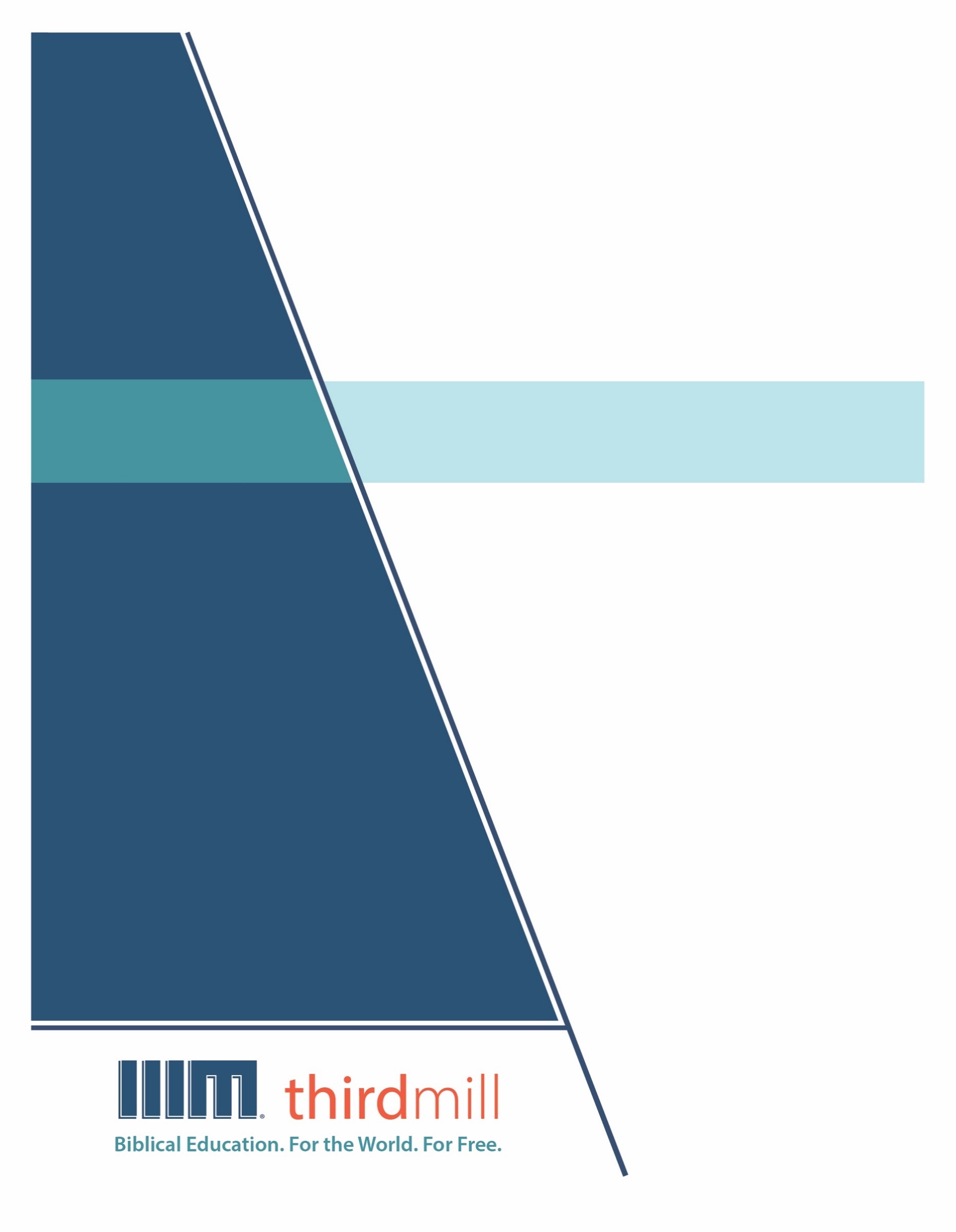 © 2021 థర్డ్ మిలీనియం మినిస్ట్రీస్సర్వహక్కులు ప్రచురణకర్తలవే. ఈ ప్రచురణలోని ఏ భాగమైనను ఏ రూపములోనైనను లేదా ఏ సాధనము ద్వారానైనను ప్రచురణకర్తలైన థర్డ్ మిలీనియం మినిస్ట్రీస్, ఐఎన్సి, 316 లైవ్ ఓక్స్ బిఎల్విడి, కాసిల్ బెర్రీ, ఫ్లోరిడా 32707, నుండి వ్రాతపూర్వకమైన అనుమతి పొందకుండా పునఃసమీలలో క్లుప్తంగా ఉల్లేఖింపబడుట, వ్యాఖ్యానించుట, లేదా పాండిత్యము సంపాదించు ఉద్దేశం కొరకు మినహా పునఃర్ముద్రింపకూడదు.మరొక విధంగా సుచింపబడితే తప్ప ఇందులోని లేఖన ఉల్లేఖనములన్నియు తెలుగు OV వెర్షన్ నుండి తీసికొనబడినవి. కాపిరైట్ © ది బైబిల్ సొసైటీ అఫ్ ఇండియా.థర్డ్ మిలీనియం మినిస్ట్రీస్1997లో స్థాపించబడిన థర్డ్ మిలీనియం మినిస్ట్రీస్ ఒక లాభాపేక్షలేని ఇవాంజెలికల్ క్రైస్తవ పరిచర్యగా లోకమునకు ఉచితముగా బైబిలు సంబంధమైన విద్యను అందించుటకు ప్రతిష్టింపబడింది.బైబిలు విద్య. లోకము కొరకు. ఉచితముగా.ప్రపంచవ్యాప్తముగా పరిచర్య కొరకు తగిన తర్ఫీదులేని కొన్ని వందల వేల మంది క్రైస్తవ నాయకులకు ఉచిత క్రైస్తవ విద్యను అందించుట మా లక్ష్యమైయున్నది. ఆంగ్లము, అరబిక్, మాండరిన్, రష్యన్, మరియు స్పానిష్ భాషలలో సాటిలేని మల్టీమీడియా సెమినారిని సిద్ధపరచి, విశ్వవ్యాప్తముగా పంచిపెట్టుట ద్వారా మేము ఈ లక్ష్యమును చేధించుచున్నాము. మా పరిచర్య భాగస్వాముల ద్వారా మా పాఠ్యాంశములు ఒక డజను కంటే ఎక్కువ భాషలలో ప్రస్తుతము అనువదించబడుచున్నాయి. ఈ పాఠ్యాంశములలో చిత్రములతో కూడిన వీడియోలు, ముద్రించబడిన ఉపదేశములు, మరియు ఇంటర్నెట్ వనరులు ఉన్నాయి. పాటశాలలు, సమూహములు, మరియు వ్యక్తులు ఆన్లైన్ లో మరియు అధ్యయనము చేయు సమాజములలో ఉపయోగించుటకు అనుగుణంగా ఇవి రూపొందించబడినవి.అనేక సంవత్సరాలుగా, అవార్డులు సంపాదించిన అత్యుత్తమమైన విషయములు మరియు నాణ్యతగల మల్టీమీడియా పాఠములను ఉత్పత్తి చేయుటకు తగుమాత్రపు ఖర్చుతో కూడిన పద్ధతిని మేము అభివృద్ధి చేశాము. మా రచయితలు మరియు సంపాదకులు వేదాంతవిద్యలో తర్ఫీదు పొందిన విద్యావేత్తలు, మా అనువాదకులు వేదాంత ప్రావీణ్యతకలిగి తాము అనువదించు భాషలలో మాతృభాషా నైపుణ్యత కలిగియున్నవారు, మరియు మా పాఠములు లోకవ్యాప్తముగా అనేక సెమినారీలలో బోధించు వందలమంది గౌరవనీయులైన అధ్యాపకులు మరియు కాపరుల యొక్క మెళకువలను కలిగియున్నాయి. ఇంతేగాక, మా గ్రాఫిక్ డిజైనర్లు, ఉదాహరణలను ఇచ్చువారు, మరియు ప్రొడ్యుసర్లు అద్భుతమైన పరికరములను మరియు టెక్నిక్లను ఉపయోగించి ఉన్నతమైన ప్రమాణములతో పనిచేస్తారు.మా డిస్ట్రిబ్యూషన్ లక్ష్యములను చేధించుటకు, సంఘములతో, సెమినారీలతో, బైబిల్ కళాశాలలతో, మిషనరీలతో, క్రైస్తవ బ్రాడ్కాస్టర్లతో, శాటిలైట్ టెలివిజన్ వారితో, మరియు ఇతర సంస్థలతో థర్డ్ మిలీనియం వ్యూహాత్మక భాగస్వామ్యములను కలిగియున్నది. ఈ భాగస్వామ్యములు ఇప్పటికే లెక్కలేనన్ని వీడియో పాఠములను స్థానిక నయాకులు, కాపరులు, మరియు సెమినరీ విద్యార్థులకు పంచుటకు కారణమైయ్యాయి. మా వెబ్సైటులు కూడా డిస్ట్రిబ్యూషన్ కు మాధ్యమాలుగా ఉండి, మా పాఠములతో పాటుగా సహాయకరముగా ఉండుటకు అదనపు వనరులను కూడా అందించుచున్నవి. ఉదాహరణకు, మీ సొంత అధ్యయన సమాజమును ఆరంభించుటను గూర్చిన వనరులు.థర్డ్ మిలీనియం IRS 501(c)(3) కార్పోరేషన్ గా గుర్తింపుపొందినది. మేము సంఘములు, సంస్థలు, వ్యాపారములు, మరియు ప్రజలు వ్యక్తిగతంగా ఇచ్చు టాక్స్-మినహాయింపైన కానుకల మీద ఆధారపడి పనిచేస్తాము. మా పరిచర్యలను గూర్చి అదనపు సమాచారము కొరకు మరియు మీరు మాతో కలసి పరిచర్య చేయు మార్గములను తెలుసుకొనుటకు, ఈ వెబ్సైటును దర్శించండి http://thirdmill.org.విషయ సూచికఉపోద్ఘాతం	1పాత నిబంధన ఆకాంక్షలు	2సృష్టి	2విమోచనము	4ఆదాము	5నోవహు	5అబ్రాహాము	6మోషే	6దావీదు	8అంత్య కాలము	9క్రొత్త నిబంధన నెరవేర్పులు	12వేదాంతశాస్త్ర పురోగమనములు	13చారిత్రిక సంక్లిష్టతలు	15నెరవేరని ఆకాంక్షలు	16ప్రవచన మర్మము	17నిబంధనా షరతులు	18దైవిక స్వాతంత్ర్యము	20సరిదిద్దబడిన ఆకాంక్షలు	21ఆరంభము	23కొనసాగింపు	25నెరవేర్పు	26ముగింపు	28ఉపోద్ఘాతంపరలోక ప్రార్థనను గూర్చి, “నీ రాజ్యము వచ్చునుగాక. నీ చిత్తము పరలోకమందు నెరవేరునట్లు భూమియందు నెరవేర్చబడును గాక,” అని అది బోధించు విధానమును గూర్చి ఇంచుమించు ప్రతి క్రీస్తు అనుచరునికి తెలుసు. ఈ మాటలు ఎంత సుపరిచితమైనవిగా ఉన్నప్పటికీ, వీటి యొక్క ప్రాముఖ్యతను చాలాసార్లు మనము గుర్తించలేకుండా ఉంటాము. ఈ విజ్ఞాపనలలో యేసు, చరిత్ర మరియు సృష్టి కొరకు దేవుడు కలిగియున్న లక్ష్యములను క్రోడీకరించాడు. మనము ఈ భూమి మీద ఎందుకు నివసించుచున్నామో మరియు ఆయన మన విమోచకునిగా ఎందుకు వచ్చాడో ఆయన వివరించాడు. దీనికి కారణం చాలా సులువైనదిగా ఉన్నది: దేవుడు భూమియంతటిని తన పరలోక రాజ్యము యొక్క విస్తరణగా మార్చుచున్నాడు. ఆయన ఈ పనిని ముగించినప్పుడు, పరలోకమందు ఆయన చిత్తము నెరవేర్చబడుచున్నట్లు భూమి మీద కూడా ఆయన చిత్తము నెరవేర్చబడుతుంది. అయితే ఈ క్రమములో, దేవుని రాజ్యము యొక్క నెరవేర్పు కొరకు ప్రార్థించుట మరియు దాని కొరకు పని చేయుట మన బాధ్యత అయ్యున్నది.నీ రాజ్యము వచ్చునుగాక: యుగాంతశాస్త్ర సిద్ధాంతము అను మన పాఠ్య క్రమములో ఇది మొదటి పాఠము. ఈ పాఠ్య క్రమములో, క్రీస్తులో దేవుని యొక్క భూలోక రాజ్యములోని అనేక విషయములను మనము చూద్దాము, మరి విశేషముగా దాని యొక్క అంతిమ లేక సంపూర్ణ స్థాయి మీద దృష్టిపెడదాము. ఈ పాఠమునకు “సృష్టి యొక్క లక్ష్యము” అని పేరు పెట్టాము, ఎందుకంటే చరిత్ర కొరకు దేవుని యొక్క ప్రణాళిక ఆయన రాజ్యమును పూర్తి చేయు అంతిమ లక్ష్యము వైపుకు ఏ విధంగా నడిపిస్తుందో మనము చూడబోతున్నాము.ఆరంభించుటకు ముందు, ఈ అధ్యయన విభాగమును వర్ణించు పారిభాషిక పదమైన, “యుగాంతశాస్త్రము” మీద మనము దృష్టి సారించాలి. యుగాంతశాస్త్రము లేక ఎస్కటాలజి అను పదము రెండు గ్రీకు పదముల నుండి వెలువడుతుంది: ఎస్కటోస్ (ἔσχατος), అనగా “చివరి” లేక “అంతిమ”; మరియు లోగోస్ (λόγος), అనగా ఈ సందర్భములో “అధ్యయనము” అని అర్థం. కాబట్టి, “ఎస్కటాలజి” లేక యుగాంతశాస్త్రము అనగా “అంతిమ విషయములను గూర్చిన అధ్యయనము” లేక “అంతిమ విషయముల సిద్ధాంతము” అయ్యున్నది. విశాలమైన అవగాహనలో, యుగాంతశాస్త్రము యేసు జీవితము మరియు పరిచర్యతో ఆరంభమై, ఆయన తిరిగివచ్చినప్పుడు పూర్తి అయ్యే అంత్య దినముల కాలమంతటని గూర్చి మాట్లాడుతుంది.“సృష్టి యొక్క లక్ష్యము” అను మన పాఠం రెండు చారిత్రిక కాలముల మీద దృష్టిపెడుతుంది. మొదటిగా, అంత్య దినముల కొరకు పాత నిబంధన యొక్క ఆకాంక్షలను మనము పరిగణిద్దాము. మరియు రెండవదిగా, వాటి యొక్క క్రొత్త నిబంధన నెరవేర్పులతో వాటిని పోల్చి చూద్దాము. చరిత్ర యొక్క ముగింపును గూర్చి పాత నిబంధన ఆకాంక్షలతో ఆరంభిద్దాము.		పాత నిబంధన ఆకాంక్షలుపాత నిబంధనలో, దేవుని రాజ్యము మూడు దశలలో వస్తుంది అని ఆకాంక్షించబడింది: విశ్వము మరియు దానిలోని సృష్టముల యొక్క ఆరంభ సృష్టి; మానవాళి పాపములోనికి పతనమగుట వలన కలిగిన సుదీర్ఘకాల విమోచన; మరియు చివరిగా, నిత్యముండు అంత్యకాలము — విమోచన పూర్తి అయిన తరువాత దేవుని పరలోక రాజ్యము భూమిని నింపునప్పుడు కలుగు విశ్వము యొక్క అంతిమ స్థితి. “ఎస్కటాలజి” లేక యుగాంతశాస్త్రము అను పదము వలెనే, “ఎస్కటోన్” అను పదము కూడా ఎస్కటోస్ (ἔσχατος) అను గ్రీకు పదము నుండి వెలువడుతుంది. కాబట్టి, స్వాభావికముగా, యుగాంతశాస్త్రములో మనము అధ్యయనము చేయు సన్నివేశములు ఎస్కటోన్ లేక అంత్యకాలములో జరిగిన సన్నివేశములైయున్నవి.చరిత్రను గూర్చి పాత నిబంధన అవగాహనను అనుసరించి, దేవుని రాజ్యము యొక్క సంపూర్ణతను గూర్చి పాత నిబంధన ఆకాంక్షలను మూడు భాగములలో చూద్దాము. మొదటిగా, సృష్టియందు దేవుడు బయలుపరచిన ప్రణాళికలను మనము ప్రస్తావిద్దాము. రెండవదిగా, విమోచన చరిత్ర అంతటిలో ఆయన బయలుపరచిన నిరీక్షణలను గూర్చి మాట్లాడదాము. మరియు మూడవదిగా, అంత్యకాలమును గూర్చిన కొన్ని ప్రవచన చిత్రములను మనము పరిగణిద్దాము. ముందుగా సృష్టిలో దేవుడు బయలుపరచిన ప్రణాళికలను చూద్దాము.సృష్టిఆదికాండము 1, 2లో వివరించబడిన దేవుడు చేసిన సృష్టి కార్యమును గూర్చి ఇంచుమించు క్రైస్తవులందరికీ తెలుసు. దేవుడు సృష్టిని చేసి భూమ్యాకాశములను ఆజ్ఞాపించాడు అని ఆదికాండము 1వ అధ్యాయము బోధిస్తుంది. నీరు, ఆరిన నేల, మరియు ఆకాశములు వంటి విశ్వములోని భూమండలములన్నిటిని ఆయన సృజించాడు. మరియు ఈ భూమండలములలో నివసించు చేపలు, భూజంతువులు, మరియు పక్షులు వంటి జీవులను కూడా ఆయన సృజించాడు. మరియు అవును, సృష్టియంతటిని అనగా స్వయంగా భూమిని మరియు దానిలోని సృష్టములను పాలించుటకు మరియు ఏలుటకు ఆయన మానవులను సృజించాడు. ఆది. 1:27-28లో మోషే వ్రాసిన మాటలను వినండి:దేవుడు తన స్వరూపమందు నరుని సృజించెను; దేవుని స్వరూపమందు వాని సృజించెను; స్త్రీనిగాను పురుషునిగాను వారిని సృజించెను. దేవుడు వారిని ఆశీర్వదించెను; ఎట్లనగా “మీరు ఫలించి అభివృద్ధిపొంది విస్తరించి భూమిని నిండించి దానిని లోపరచుకొనుడి; సముద్రపు చేపలను ఆకాశ పక్షులను భూమిమీద ప్రాకు ప్రతి జీవిని ఏలుడని” దేవుడు వారితో చెప్పెను (ఆది. 1:27-28).పురాతన పశ్చిమ ఆసియా పరిభాషలో, మానవులు తన “సామంతులు”గా లేక సేవక రాజులుగా ఉండాలని దేవుడు ఉద్దేశించాడు. గొప్ప “ప్రభువు” లేక చక్రవర్తి అయిన దేవుని పక్షమున సృష్టిని పాలించుట మనకు ఇవ్వబడిన బాధ్యత అయ్యున్నది. మానవులు “దేవుని స్వరూపమందు” చేయబడితిరి అను వాస్తవము ద్వారా ఈ ఆలోచన బలపరచబడింది. పురాతన ప్రపంచంలో, రాజులు తమ రాజ్యమందంతట తమ విగ్రహములు మరియు ఇతర స్వరూపములను నిలబెట్టేవారు. ఇది ఆ రాజ్యము మీద మరియు ప్రజల మీద వారి అధికారమును మరియు పరిపాలనను సూచించుటకు, మరియు వారికి మహిమను మరియు ఘనతను తెచ్చుకొనుటకు ఒక విధానమైయుండినది. కాబట్టి, దేవుడు మానవులను తన స్వరూపమందు సృజించినప్పుడు, ఒక భూలోక రాజ్యమును స్థాపించుట ఆయన ప్రణాళిక అయ్యుండినది అని ఆయన సూచించాడు. లోకము యొక్క ఈ ఆరంభ అమరికను బట్టి, మరియు ఆయన మానవులకు ఇచ్చిన బాధ్యతను బట్టి దేవుడు సంతోషించాడు అని మనకు తెలుసు, ఎందుకంటే, తాను సృజించిన సమస్తము “చాలా మంచిది”గా ఉన్నదని ఆది. 1:31లో ఆయన సెలవిచ్చాడు. అయితే, దానిని ఇంకా మంచిగా చేయుటకు కూడా ఆయన ప్రణాళికలు కలిగియున్నాడు. ఆది. 1:27-28ని చూడండి:దేవుడు తన స్వరూపమందు నరుని సృజించెను.. “మీరు ఫలించి అభివృద్ధిపొంది విస్తరించి భూమిని నిండించి దానిని లోపరచుకొను[డని]”... దేవుడు వారితో చెప్పెను (ఆది. 1:27-28).తాను చేసిన సృష్టిని నియంత్రించుటకు దేవుడు ఒక జంటను మాత్రమే కోరలేదు. బదులుగా, వారు లోకమును నింపి దానిని ఆయన యొక్క భూలోక రాజ్యముగా మార్చాలని ఆయన కోరాడు.వేదాంతవేత్తలు సాధారణంగా ఈ వచనములను “సాంస్కృతిక ఆజ్ఞ” అని పిలుస్తారు, ఎందుకంటే సర్వలోకములో సంస్కృతిని నిర్మించుటకు వారికి మానవాళి యొక్క అవసరమైయున్నది. దీని అర్థము లోకమును నింపుటకు సరిపడిన ప్రజలను సృజించు విధముగా పునరుత్పత్తి చేయుట మాత్రమే కాదుగాని, లోకమంతటా మానవ సంస్కృతిని — అనగా కుటుంబములు మరియు ప్రభుత్వములు, వ్యవసాయం మరియు జంతు పాలన, మరియు కళలు మరియు విజ్ఞానము కూడా — సృజించుట అయ్యున్నది.ఆదికాండము 2వ అధ్యాయములో సాంస్కృతిక ఆజ్ఞ యొక్క పరిణామములు స్పష్టమవుతాయి, అక్కడ దేవుడు ఏదెనులో ఒక తోటను నాటాడు. విశేషముగా, మానవాళి యొక్క నాయకత్వములో లోకము చేరుకోవాలని దేవుడు కోరిన పరిపూర్ణతకు తోట ఒక నిదర్శనమైయ్యింది. ఆది. 2:15లో ఇలా చదువుతాము:మరియు దేవుడైన యెహోవా నరుని తీసికొని ఏదెను తోటను సేద్యపరచుటకును దాని కాచుటకును దానిలో ఉంచెను (ఆది. 2:15).తోటను సాగుచేయుట మానవాళి యొక్క బాధ్యత అయ్యుండెను. అయితే ఇక్కడ మోషే ఉపయోగించిన పదముల జంట — “సేద్యపరచుట” మరియు “కాచుట” — ఒక పారిభాషిక భాషా ఉపయోగమైయ్యున్నది. మందిరములో యాజకుల యొక్క పనిని వర్ణించుటకు సంఖ్యాకాండము 3:8లో కూడా మోషే ఇదే పదముల జంటను ఉపయోగించాడు.కాబట్టి, ఆదికాండము 1లో సేవక రాజులుగా, మరియు 2వ అధ్యాయములో యాజకులుగా మానవాళి యొక్క పాత్రకు సంబంధించిన మిశ్రమ చిత్రము మానవులు దేవుని యొక్క రాజరిక మరియు యాజక స్వరూపములు అయ్యున్నారని తెలియజేస్తుంది. లోకమంతా వ్యాపించునంత వరకు ఆయన పరిపాలనను వ్యాపింపజేయుట, మరియు సమస్తము ఏదెను తోటను ప్రతిబింబించు విధముగా భూమియంతటిని సాగు చేయుట మనకు ఇవ్వబడిన బాధ్యత అయ్యున్నది. మానవాళికి ఇవ్వబడిన ఈ బాధ్యత బైబిలులో యుగాంతశాస్త్రము యొక్క మొట్టమొదటి తళుకు అయ్యున్నది. ఆయన పక్షమున సృష్టిని పాలించుట ద్వారా ఆయనను సేవించు మరియు గౌరవించు స్వరూపముల ద్వారా భూమిని నింపుటకు దేవుడు ప్రణాళిక కలిగియున్నాడని ఇది సూచిస్తుంది.సృష్టియందు స్థాపించబడిన దేవుని రాజ్యమును గూర్చిన పాత నిబంధన ఆకాంక్షలను మనము చూశాము కాబట్టి, విమోచన చరిత్రతో ముడిపడియున్న ఆకాంక్షలను ఇప్పుడు చూద్దాము.విమోచనముమానవాళి పాపములో పడుటను గూర్చి ఆదికాండము 3వ అధ్యాయములో ఇవ్వబడిన వృత్తాంతమును క్రైస్తవులందరు తెలుసుకోవాలి. తోటను సేద్యపరచుటకు మరియు కాయుటకు దేవుడు ఆదాము హవ్వలను తోటలో ఉంచాడు. అయితే సర్పము ద్వారా సాతానుడు తోటలో మాట్లాడాడు. అతడు దేవుడు నిషేధించిన మంచి చెడ్డల తెలివినిచ్చు వృక్షము యొక్క ఫలమును తినునట్లు హవ్వను మోసగించాడు. తరువాత హవ్వ ఆ ఫలమును ఆదాముకు ఇచ్చింది, మరియు అతడు కూడా దానిని తిన్నాడు. ఈ పాపము కారణంగా, దేవుడు మానవాళి అంతటిని శపించాడు, మరియు ఆయన యుగాంత రాజ్యమును గూర్చిన గొప్ప నిరీక్షణ అంతరించిపోయినట్లు అనిపించింది. అయితే దేవుడు కనికరముతో వ్యక్తిగత రక్షణ ద్వారా మానవులను విమోచించి, భూమి మీద ఆయన గొప్ప మెస్సీయ రాజ్యమును గూర్చిన నిరీక్షణను పునరుద్ధరించు విమోచన ప్రణాళికను పరిచయం చేశాడు.దేవుడు సర్పముతో ఈ మాటలను పలికినప్పుడు ఆది. 3:15లో ఈ విమోచన ప్రణాళిక మొదటిసారిగా పరిచయం చేయబడింది:మరియు నీకును స్త్రీకిని నీ సంతానమునకును ఆమె సంతానమునకును వైరము కలుగజేసెదను. అది నిన్ను తలమీద కొట్టును; నీవు దానిని మడిమె మీద కొట్టుదువని చెప్పెను (ఆది. 3:15).ఈ విమోచన ప్రతిపాదనను వేదాంతవేత్తలు ప్రోటో-ఇవన్గెలియోన్ లేక “మొదటి సువార్త” అని పిలుస్తారు, ఎందుకంటే మానవాళి పాపములో పడిపోయిన తరువాత ఇది మొట్టమొదటి రక్షణ ప్రతిపాదన అయ్యున్నది.మీకు తెలుసా, కొంత మంది బైబిలు బోధకులు ఆదికాండము 3:15ను బైబిలులో అత్యంత ప్రాముఖ్యమైన వచనముగా పరిగణిస్తారు, ఎందుకంటే పతనము తరువాత వెంటనే మన పాప సమస్యను పరిష్కరించుటకు ఒక విమోచకుని పంపుతానని దేవుడు చేసిన వాగ్దానమును మనము పొందుకుంటాము. వారి సంతానముల మధ్య వైరము ఉంటుంది అని ఆయన సర్పమునకు మరియు స్త్రీకి సెలవిచ్చాడు. స్త్రీ సంతతిని సర్పము మడిమె మీద కొడుతుంది, కాని ఆ సంతానము ఎదిగిన తరువాత సర్పము యొక్క తలను చితకద్రొక్కుతాడు. కాబట్టి సామాన్యముగా, ఈ తలను చితకద్రొక్కు ఘనమైన విమోచన వృత్తాంతమును బైబిలులోని మిగిలిన భాగమంతా బయలుపరుస్తుంది, మరియు రోమా. 16:20 ప్రకారం ఆ తలను చితకద్రొక్కు కార్యము కల్వరి సిలువ మీద జరిగింది.— డా. డేని అకిన్స్త్రీ సంతతి సర్పము యొక్క సంతానమును ఓడిస్తుంది అని దేవుడు వాగ్దానము చేసినప్పుడు, మానవాళి పాపమను శాపము నుండి విమోచించబడుతుంది అని ఆయన సూచించాడు. మరియు సుదీర్ఘమైన విమోచన చరిత్ర అంతటిలో, దేవుడు తన విమోచన కార్యముల ద్వారా — ముఖ్యముగా ఆయన చేసిన నిబంధనలకు అనుబంధంగా ఉన్న కార్యముల ద్వారా — ఈ ఆకాంక్షను ఉద్ఘాటించుటను కొనసాగించాడు.పాత నిబంధనలో, ఆయన ఆదాముతో చేసిన నిబంధనతో ఆరంభించి దేవుడు ఐదు ప్రధానమైన విమోచన నిబంధనలను చేశాడు.ఆదాముఏదెను తోటలో ఆదాము దేవునికి విరోధముగా పాపము చేసినప్పుడు, ప్రోటో-ఇవన్గెలియాన్ లేక “మొదటి సువార్త” ద్వారా దేవుడు అతనికి రక్షణను అనుగ్రహించాడు. ప్రపంచవ్యాప్త రాజ్యము కొరకు దేవుని యొక్క ప్రణాళిక తుదకు నెరవేరుతుంది అను ఆకాంక్షను ఇది సృష్టించింది. అయితే ఈ ఎదుగుదల సర్ప సంతతి మరియు స్త్రీ సంతతి మధ్య వైరము ద్వారా కొనసాగుతుంది. వాస్తవానికి, ఆదాము హవ్వల యొక్క నమ్మకమైన కుమారుడైన షేతు యొక్క సంతానమువారికి, వారి నరహంతక కుమారుడైన కయీను సంతతివారికి మధ్య తరచుగా కలహములు కొనసాగుతాయని ఆదికాండము 4, 5 సూచిస్తాయి. ఆది నుండే, మానవ జాతి అంతా దేవుని ఉద్దేశ్యములను సేవించువారు మరియు దేవునిపై తిరుగుబాటు చేసేవారు అను రెండు గుంపులుగా విభాగించబడినది.ఆదాము కాలము తరువాత అనేక తరములకు దేవుడు తన రెండవ ప్రధానమైన విమోచన నిబంధనను నోవహుతో చేశాడు.నోవహునోవహు దినములలో లోకమును నాశనము చేసిన జలప్రళయమును గూర్చి ఆదికాండము 6-9 అధ్యాయములు నమోదు చేస్తాయి. ఈ వృత్తాంతములో, నోవహుతో దేవుడు చేసిన నిబంధనను ఆది. 8:21-9:17 వివరిస్తుంది. భూమిని మరొకసారి జలప్రళయముతో నాశనము చేయనని వాగ్దానము చేసిన నేపథ్యములో, దేవుడు ప్రకృతిలో ఒక విశాలమైన స్థిరత్వమును కూడా స్థాపించాడు. లోకమును దేవుని స్వరూపములతో నింపి, సృష్టిని పాలించుటకు ఆయన కలిగియుండిన ఉద్దేశ్యములను పూర్తి చేయునట్లు మానవాళిని పురికొల్పుటకు ఆయన ఇలా చేశాడు. మరి ఏ విధమైన సార్వత్రిక ప్రాకృతిక వైపరిత్యాలు లేకుండా మానవాళి యొక్క ఎదుగుదల, తద్వారా దేవుని రాజ్యము యొక్క ఎదుగుదలను గూర్చిన ఆకాంక్షను ఇది కలిగించింది. అయితే దేవుడు ఈ అర్హతను జోడించిన ఆది. 8:22ను వినండి:భూమి నిలిచియున్నంతవరకు వెదకాలమును, కోతకాలమును శీతోష్ణములును వేసవి శీత కాలములును రాత్రింబగళ్లును ఉండక మానవని తన హృదయములో అనుకొనెను (ఆది. 8:22)."భూమి నిలిచియున్నంత వరకు” మాత్రమే ప్రకృతి యొక్క స్థిరత్వము కొనసాగుతుంది. అనగా, సృష్టి యొక్క ప్రస్తుత క్రమము నిలిచియున్నంత వరకు మాత్రమే. భూమి మీద దేవుని రాజ్యమును నిర్మించు కార్యమును మానవాళి పూర్తి చేసిన తరువాత ప్రస్తుత ప్రకృతి క్రమము అంతరించిపోయి నూతన క్రమము వస్తుంది అను ఆకాంక్షను ఇది స్థాపిస్తుంది.నోవహు తరువాత చాలా కాలానికి, దేవుడు తన మూడవ ప్రధానమైన విమోచన నిబంధనను అబ్రాహాముతో చేశాడు.అబ్రాహాముఆదికాండము 15, 17 మరియు 22 వంటి వాక్యభాగముల ప్రకారం, ఒక విశేషమైన రీతిలో ఆయనను సేవించుటకు దేవుడు అబ్రాహామును మరియు అతని సంతతిని పిలచాడు. భూమిని నింపి, స్వాధీనపరచుకొను బాధ్యతను మానవాళి అంతా కొనసాగించవలసియుండెను. అయితే ఆ సమయము మొదలుకొని, దేవుని యొక్క యుగాంత రాజ్యమును భూమి మీదికి తెచ్చు కార్యములో ముఖ్యమైన భూమికను అబ్రాహాము మరియు అతని వారసులు పోషించారు. విశేషముగా, దేవుడు మిగిలిన మానవాళికి విమోచనను వ్యాపింపజేయుటకు వారు ప్రత్యేకించబడిన దేశముగా ఎన్నుకొనబడ్డారు. వాగ్దాన దేశములో దేవుడు తన రాజ్య ప్రత్యక్షతను స్థాపించుట ద్వారా ఇది ఆరంభమైయ్యింది. అబ్రాహాము మరియు తరువాత ఇశ్రాయేలు దేశము వాగ్దాన దేశము యొక్క సరిహద్దులను భూదిగంతముల వరకు వ్యాపింపజేయుచుండగా ఇది కొనసాగింది. ఆది. 22:18లో దేవుడు అబ్రాహాముతో చెప్పినట్లు:భూలోకములోని జనములన్నియు నీ సంతానము వలన ఆశీర్వదింపబడును (ఆది. 22:18).దేవుని యొక్క భూలోక రాజ్యములో కేవలం ఒక దేశము లేక జాతికి చెందిన ప్రజలు మాత్రమే ఉండరు అను ఆకాంక్షను అబ్రాహాముతో దేవుడు చేసిన నిబంధన సృష్టించింది. బదులుగా, తుదకు దానిలో “భూలోకములోని జనములన్నియు” సభ్యులుగా చేర్చబడతారు.అబ్రాహాము తరువాత అనేక శతాబ్దములకు, దేవుడు తన నాల్గవ ప్రధానమైన విమోచన నిబంధనను మోషేతో చేశాడు.మోషేదేవుడు తనతో చేసిన నిబంధనను గూర్చి మోషే అనేక చోట్ల వ్రాశాడు. మోషే నిబంధన ఇంతకు ముందు ఆదాము, నోవహు మరియు అబ్రాహాముతో చేయబడిన నిబంధనలను కలిగియున్నది మరియు వాటి యొక్క కొనసాగింపుగా ఉన్నది అని అనేకసార్లు అతడు నిర్థారించాడు. దేవుని భూలోక రాజ్యమునకు అదనపు ఆకాంక్షలను జోడించిన క్రొత్త క్రియాశీలకములను కూడా అతడు బయలుపరచాడు. లేవీయకాండము 26 మరియు ద్వితీయోపదేశకాండము 4, 30 వంటి వాక్యభాగములలో, తన విశేషమైన నిబంధనా ప్రజలు ఆయనకు ఎల్లప్పుడు నమ్మకముగా ఉండరు అని దేవుడు బయలుపరచాడు. మునుపటి నిబంధనా నిర్వహణల వలెనే, మోషేతో చేయబడిన నిబంధన కూడా నిబంధన ఆశీర్వాదములను నెరవేర్చుటకు దేవుడు కలిగియున్న సమర్పణను ప్రస్తావిస్తుంది. అయితే ఆయన ప్రజలు ఆయనకు అవిధేయులైతే, ఆయన వారిని శిక్షిస్తాడు. ద్వితీ. 4:27-31లో మోషే వ్రాసిన మాటలను వినండి:మరియు యెహోవా జనములలో మిమ్మును చెదరగొట్టును; ... మీరు కొద్దిమందే మిగిలియుందురు... అయితే అక్కడనుండి నీ దేవుడైన యెహోవాను మీరు వెదకినయెడల, నీ పూర్ణహృదయముతోను నీ పూర్ణాత్మతోను వెదకునప్పుడు ఆయన నీకు ప్రత్యక్షమగును... తరువాత... అంత్యదినములలో నీవు నీ దేవుడైన యెహోవావైపు తిరిగి ఆయన మాట వినినయెడల నీ దేవుడైన యెహోవా కనికరముగల దేవుడు గనుక నిన్ను చెయ్యి విడువడు; నిన్ను నాశనముచేయడు; తాను నీ పితరులతో ప్రమాణము చేసిన నిబంధనను మరచిపోడు (ద్వితీ. 4:27-31).వాగ్దాన దేశము నుండి చెరగొనిపోబడి దేవుని ప్రజలు దేశములయందంతట చెదిరిపోవుట అత్యంత ఘోరమైన నిబంధన శాపమైయున్నది. అయితే దేవుని కనికరము ఆయన ప్రజలను నిత్యము వరకు విడనాడదు. వారు తమ పాపములను ఒప్పుకొని, తమ పూర్ణ హృదయముతోను పూర్ణాత్మతోను ఆయనను వెదకినట్లయితే, ఆయన వారిని మరలా కనికరిస్తాడు. అంతేగాక, “అంత్య దినములలో” దేవుని కరుణ దీనిని సాధిస్తుంది అని మోషే వ్రాశాడు.“అంత్య దినముల” కొరకు మోషే ఉపయోగించిన హెబ్రీ వ్యక్తీకరణము బయహరియత్ హయ్యమిమ్. ఈ వ్యక్తీకరణ చాలాసార్లు భవిష్యత్తును గూర్చిన ప్రస్తావనగా ఉన్నది. అయితే ద్వితీ. 4లో, మోషే భవిష్యత్ యుగమును గూర్చిన ఒక ఆకాంక్షను సృష్టించాడు, ఆ యుగములో దేవుడు తన ప్రజలతో చేసిన నిబంధన వాగ్దానములలోని ఆశీర్వాదములను నెరవేర్చుతాడు మరియు ఆయన శత్రువులకు తీర్పుతీర్చుతాడు.హెబ్రీ పాత నిబంధన యొక్క గ్రీకు అనువాదమును సెప్టుజెంట్ అని పిలుస్తారు. మోషే వ్రాసిన బయహరియత్ హయ్యమిమ్ అను పదములు భవిష్యత్ అంత్య కాలమునకు సూచనగా ఉన్నాయని అనువాదకులు అర్థము చేసుకున్నారు. కాబట్టి వారు గ్రీకు అనువాదములో ఎప్ ఎస్కటో టోన్ హెమెరోన్ (ἐπ̓ ἐσχάτῳ τῶν ἡμερῶν) అను పదములను ఉపయోగించారు, దీనికి అక్షరార్థము “అంత్య దినములలో.” ఈ మాటలో ఎస్కటో (ἐσχάτῳ) అను పదమును మీరు చూడవచ్చు. ఇది ఎస్కటోస్ అను పదమునకు ఒక రూపమైయున్నది, మరియు ఈ పదములో నుండి “ఎస్కటోన్” మరియు “ఎస్కటాలాజి” అను పదములు వెలువడతాయి. తరువాత బైబిలు రచయితలు కూడా మోషే మాటలను ఇదే విధంగా అర్థము చేసుకున్నారు. మరియు “అంత్య దినములను” గూర్చి వారు ఇశ్రాయేలు చెర నుండి తిరిగివచ్చిన తరువాత కలుగు భవిష్యత్ అంతిమ యుగ ఆశీర్వాదముగా ఆలోచించుట కొనసాగించారు.పంచగ్రంథములో “అంత్య దినములు” అను మాటను ఉపయోగించిన సందర్భములను మీరు చూస్తారు. ఒక ఉదాహరణ ద్వితీయోపదేశకాండము 4వ అధ్యాయములో ఉన్నది. ఇప్పుడు “అంత్య దినములు” అను పదమును చూసినప్పుడు ఎస్కటోన్ వంటి అంతిమ, యుగాంత విషయములను గూర్చి ఆలోచించకుండా జాగ్రత్తపడాలి. అయితే ఆ నేపథ్యములో ఇశ్రాయేలు వాగ్దాన దేశములోనికి ప్రవేశించుటకు సిద్ధముగా ఉన్నది కాబట్టి మోషే వారిని హెచ్చరించుచు అంటాడు, వారు వాగ్దాన దేశములోనికి ప్రవేశించినప్పుడు దేవునికి అవిధేయులై, సీనాయి నిబంధనలోని ఆజ్ఞలను పాటించకుండా ఉంటే, తుదకు వారు వాగ్దాన దేశములో నుండి తరమబడి చెరగొనిపోబడతారు. కాబట్టి, వారు ఒకసారి దేశములో నుండి తరమబడిన తరువాత, అవిధేయత వలన చెరగొనిపోబడిన తరువాత, దేశములో నుండి తరమబడినవారికి కూడా నిరీక్షణ ఉన్నదని, “అంత్య దినములలో” వారు దేవుని తట్టు తిరిగి, ఆయనను పిలచిన యెడల పునరుద్ధరించబడతారని మోషే హెచ్చరించుచున్నాడు లేక చెబుతున్నాడు. అవును ఇది మన దేవుని యొక్క అద్భుతమైన తళుకు అయ్యున్నది, ఆయన తన ప్రజలను విడనాడక, వారిని తిరిగి తీసుకొనివచ్చి పునరుద్ధరిస్తాడు, మరియు ఇది దేవుని గూర్చి, పునరుద్ధరించు దేవుని గూర్చి, పాపము తరువాత కూడా విమోచించు దేవుని గూర్చి ఒక గొప్ప వేదాంతశాస్త్ర ఆధారమును నిర్మిస్తుంది. యేసు క్రీస్తు యొక్క వ్యక్తిత్వములో దేవుడు చేయు కార్యములకు మరియు తుదకు యుగాంతములో ఆయన ఏమి చేయబోతున్నాడు అనుటకు ఇది ఒక ఆధారమును అందిస్తుంది.— ఆండ్రూ అబెర్నెతి, Ph.D.క్రీ.పూ. పదియవ శతాబ్దము యొక్క ఆరంభములో, పాత నిబంధనలోని ఐదవ మరియు అంతిమ ప్రధానమైన విమోచన నిబంధనను దేవుడు దావీదుతో చేశాడు.దావీదుదావీదుతో దేవుడు చేసిన నిబంధన యొక్క చారిత్రిక కథనము 2 సమూయేలు 7వ అధ్యాయములో ప్రస్తావించబడింది. మరియు దానిలోని అనేక ఇతర వివరములు కీర్తనలు 89 మరియు 132లో నమోదు చేయబడ్డాయి. యుగాంత ఆకాంక్షల దృష్టికోణములో, ఈ నిబంధనలోని అత్యంత ప్రాముఖ్యమైన వివరము ఏమనగా, దేవుని భూలోక రాజ్యమును పాలించుటకు దేవుడు దావీదు కుటుంబమును శాశ్వతమైన రాజవంశముగా స్థాపించాడు. కీర్తనలు 89:34-37లోని దేవుని మాటలను వినండి:నా నిబంధనను నేను రద్దుపరచను నా పెదవులగుండ బయలువెళ్లిన మాటను మార్చను. [దావీదు] సంతానము శాశ్వతముగా ఉండుననియు అతని సింహాసనము సూర్యుడున్నంతకాలము నా సన్నిధిని ఉండుననియు చంద్రుడున్నంతకాలము అది నిలుచుననియు మింటనుండు సాక్షి నమ్మకముగా ఉన్నట్లు అది స్థిరపరచబడుననియు నా పరిశుద్ధతతోడని నేను ప్రమాణము చేసితిని (కీర్తనలు 89:34-37).రాజుగా దేవుని పరిపాలనను గూర్చి పాత నిబంధన ప్రస్తావించునప్పుడు, ఆయన క్రియాశీల, సంక్షేప పరిపాలన మీద అది దృష్టిపెడుతుంది అని కొందరు వేదాంతవేత్తలు చెబుతారు. అది రాజ్యము మరియు పౌరులు ఉన్న వాస్తవిక రాజ్యము కాదు. ఇప్పుడు, దేవుని రాజ్యములో ఆయన పరిపాలన ఉన్నదను మాట వాస్తవమే. కాని అది కేవలం సంక్షేపమైనది మాత్రమే కాదు. ఆదాము భూమిని నింపి దానిని లోపరచుకొనవలసియుండెను. సృష్టిలో స్థిరత్వమును గూర్చి నోవహుకు వాగ్దానము చేయబడింది. దేశములన్నిటిని రక్షించు జనములకు తండ్రిగా అబ్రాహాము ఏర్పరచుకొనబడ్డాడు. మోషే వాగ్దాన దేశము మీద దృష్టిపెట్టాడు. అతని వంశము దేవుని భూలోక రాజ్యమును నిత్యము పాలిస్తుంది అని దావీదుకు నిశ్చయత ఇవ్వబడినది. దేవుని రాజ్యము నిజమైన స్థలములో, నిజమైన ప్రజలను కలిగినదిగా ఉన్నది. ఆ స్థలము మరియు ఆ ప్రజలు దేవునితో పరిపూర్ణమైన సామరస్యము కలిగి జీవిస్తారు అని పాత నిబంధన నిబంధనలు ఆకాంక్షించాయి.ఇప్పటి వరకు, సృష్టి మరియు విమోచన చరిత్రలో నుండి వెలువడు పాత నిబంధన ఆకాంక్షలను మనము పరిగణించాము. కాబట్టి, ఇప్పుడు అంత్య కాలమును గూర్చి ప్రవచన వర్ణనలను చూచుటకు మనము సిద్ధముగా ఉన్నాము.అంత్య కాలముదావీదు రాజుగా ఉన్న కాలములో, ఇశ్రాయేలు దేశము వాగ్దాన భూమిలో బాగుగా స్థిరపడింది. మరియు అతని కుమారుడైన సొలొమోను పరిపాలనలో, రాజ్యము యొక్క సరిహద్దులు మరి ఎక్కువగా వ్యాపించాయి. విచారకరంగా, తరువాత తరములలో, దేవుని ప్రజలు దేవుని మీద తిరుగుబాటు చేసి, విగ్రహారాధనలోను పాపములోను పడిపోయారు.సొలొమోను కుమారుడైన రెహబాము పరిపాలన కాలములో, క్రీ.పూ. 930లో, దేశము రెండుగా చీలిపోయింది. ఉత్తర రాజ్యము “ఇశ్రాయేలు” అను పేరును పొందుకుంది, మరియు దక్షిణ రాజ్యము “యూదా” అను పేరును పొందుకుంది. ఈ రెండు రాజ్యములు దేవునికి నమ్మకత్వమును చూపలేదుగాని, ఇశ్రాయేలు మాత్రం మరింత ఘోరముగా విఫలమైయ్యింది. క్రీ.పూ. 722 నాటికి, పశ్చాత్తాపపడమని ఇశ్రాయేలుకు ఇవ్వబడిన ప్రవచన హెచ్చరికలను సుమారుగా రెండు వందల సంవత్సరముల పాటు తిరస్కరించింది. కాబట్టి, ఇశ్రాయేలును ఓడించి, దానిలోని ప్రజలను చెరగొనిపోవుటకు దేవుడు అష్షూరీయులను పంపాడు. తరువాత, ఇశ్రాయేలుకు పట్టిన గతిని తప్పించుకొనుటకు పశ్చాత్తాపపడమని ప్రవక్తలు యూదాను హెచ్చరించారు. అయితే యూదా కూడా పాపములో కొనసాగింది. కాబట్టి, క్రీ.పూ. 586లో యూదా దేశపు రాజధానియైన యెరూషలేమును నాశనం చేసి, యూదులను కూడా చెరగొనిపోవుటకు దేవుడు బబులోనీయులను పంపాడు.ఈ ఘోరమైన సంఘటనలు ఇశ్రాయేలు మరియు యూదా దేశములు తరచుగా మరియు ఘోరముగా తిరుగుబాటు చేయుట వలన కలిగిన దేవుని నిబంధనా శాపములైయున్నవని ప్రవక్తలు వివరించారు. ప్రజలు నిబంధనలను ఉల్లంఘించారు, మరియు మోషే హెచ్చరించినట్లు వారు చెర అను గొప్ప నిబంధన శాపమును పొందుకున్నారు. అయితే చెర తరువాత పునరుద్ధరణను గూర్చి మోషే చేసిన వాగ్దానమును కూడా ప్రవక్తలు జ్ఞాపకము చేసుకున్నారు. కాబట్టి, చివరి దినములలో, లేక అంత్య దినములలో, దేవుడు వారికి పశ్చాత్తాపమును అనుగ్రహిస్తాడు అని దేవుని ప్రజలకు నిశ్చయతనిచ్చుటను వారు కొనసాగించారు. ఆయన వారిని క్షమిస్తాడు, వారిని వాగ్దాన దేశములోనికి తిరిగి తీసుకొనివెళ్తాడు, మరియు తన పరిపూర్ణమైన సార్వత్రిక రాజ్యములో చరిత్రను ముగిస్తాడు. యెషయా 2:2-4లో యెషయా యొక్క మాటలను వినండి:అంత్యదినములలో... జనములు గుంపులు గుంపులుగా వచ్చి యాకోబు దేవుని మందిరమునకు యెహోవా పర్వతమునకు మనము వెళ్లుదము రండి. ఆయన తన మార్గముల విషయమై మనకు బోధించును మనము ఆయన త్రోవలలో నడుతము అని చెప్పుకొందురు. ఆయన మధ్యవర్తియై అన్యజనులకు న్యాయము తీర్చును అనేక జనములకు తీర్పుతీర్చును వారు తమ ఖడ్గములను నాగటి నక్కులుగాను తమ యీటెలను మచ్చుకత్తులుగాను సాగగొట్టుదురు జనముమీదికి జనము ఖడ్గమెత్తక యుండును యుద్ధముచేయ నేర్చుకొనుట ఇక మానివేయును (యెషయా 2:2-4).దేవుని యొక్క సంపూర్ణమైన భూలోక రాజ్యము ఇశ్రాయేలు చెర నుండి తిరిగివచ్చిన తరువాత “అంత్య దినములలో” నెరవేరుతుంది అను చిత్రమును ఇక్కడ గమనించండి. ఇదే పదజాలము యొక్క ఉపయోగము మీకా 4:1 మరియు హోషేయ 3:5 వంటి ఇతర చోట్ల కూడా కనిపిస్తుంది.హెబ్రీ భాషలో “అంత్య దినములు” అను మాటకు యెషయా బయహరియత్ హయ్యమిమ్ అను పదజాలమును ఉపయోగించాడు — ద్వితీయోపదేశకాండము 4:30లో మోషే కూడా ఇదే పదజాలమును ఉపయోగించాడు. మరియు ఇది మోషే మనస్సులో ఉన్న అదే యుగాంత రాజ్యమును సూచిస్తుంది. అయితే ఈ ప్రవచనము ఏ విధమైన నిరీక్షణలను సృష్టించింది?యెషయా ప్రస్తావించిన ఒక నిరీక్షణ ఏమనగా, ఇశ్రాయేలు యొక్క చెర ముగిసిన తరువాత, యెరూషలేములో ఉన్న తన దేవాలయములో ఉన్న సింహాసనము నుండి దేవుడు భూమియంతటిని పరిపాలిస్తాడు. ఆ రాజ్యములో భాగముగా భూమి మీద ఉన్న ప్రతి దేశము ఆయనను సేవిస్తుంది అనునది మరొక నిరీక్షణ అయ్యున్నది. ఆయనకు సరిగా విధేయులగునట్లు ప్రజలు దేవుని ధర్మశాస్త్రమును నేర్చుకొనుటకు ఇష్టపడతారు. దేవుని పరిపాలనలో ఆయన యొక్క నీతిగల తీర్పులు కూడా భాగమైయుంటాయి అనునది మరొక నిరీక్షణ అయ్యున్నది. ప్రతి దేశము ఎంతో స్థిరమైన సమాధానముతో నివసిస్తుంది కాబట్టి, వారు తమ ఆయుధములను ప్రక్కనపెడతారు అనునది ఇంకొక నిరీక్షణ అయ్యున్నది. దేవుని యొక్క యుగాంత రాజ్యము యొక్క గొప్ప ఆకాంక్షలలో ఒకటి యెషయా యొక్క చివరి మాటలలో సూచించబడింది. యెషయా 2:4లో అతడు ఏమని వ్రాశాడో మరొకసారి వినండి:జనముమీదికి జనము ఖడ్గమెత్తక యుండును (యెషయా 2:4)ఇక్కడ, యెషయా యుద్ధముల యొక్క శాశ్వత ముగింపును సూచించాడు. మరొక మాటలో, దేవుని రాజ్యము నిత్యముండు సమాధానమును స్థాపిస్తుంది. లేక దానియేలు 2:44 మనకు సెలవిచ్చుచున్నట్లు:పరలోకమందున్న దేవుడు ఒక రాజ్యము స్థాపించును. దానికెన్నటికిని నాశనము కలుగదు, ఆ రాజ్యము దాని పొందినవారికి గాక మరెవరికిని చెందదు; ...అది యుగములవరకు నిలుచును (దానియేలు 2:44).అయితే దావీదు వారసుడు దానికి రాజైయుంటాడు అనునది దేవుని యొక్క యుగాంత రాజ్యమును గూర్చిన అతి గొప్ప ప్రవచన ఆకాంక్ష అయ్యున్నది. దావీదు నిబంధనలో, దావీదు కుటుంబము ఆయన యొక్క భూలోక రాజ్యమును నిత్యము పరిపాలిస్తుంది అని దేవుడు చేసిన వాగ్దానము మీకు జ్ఞాపకముండేయుంటుంది. అవును, దావీదు వంశమునకు చెందిన ఆ ఒక్క వారసుడు నిత్యము పరిపాలిస్తాడు అని ఉద్ఘాటించుట ద్వారా ఒక విధంగా ప్రవక్తలు ఈ ఆకాంక్ష మీద నిర్మించారు. ఒక రాజుల వరుస ఉండదు; ఒకే రాజు నిత్యము పరిపాలిస్తాడు. యెషయా 9:7 బోధించుచున్నట్లు:ఇది మొదలుకొని మితిలేకుండ దానికి వృద్ధియు క్షేమమును కలుగునట్లు సర్వకాలము దావీదు సింహాసనమును రాజ్యమును నియమించును న్యాయమువలనను నీతివలనను రాజ్యమును స్థిరపరచుటకు అతడు సింహాసనాసీనుడై రాజ్యపరిపాలన చేయును (యెషయా 9:7).దేవుని యుగాంత రాజ్యమును గూర్చి ప్రవచన దర్శనము ఎంత అద్భుతమైనదంటే యెషయా 65:17 మరియు 66:22లో, ఆకాంక్షించబడిన రాజ్యము “క్రొత్త ఆకాశములు మరియు క్రొత్త భూమి” అని పిలువబడింది.దేవుని అంత్యకాల రాజ్యమును గూర్చి, ఆయన యుగాంత రాజ్యమును గూర్చి, పాత నిబంధన ప్రవక్తలు అనేక విధాలుగా ఆలోచన చేశారు: మొదటిగా... ఆ రాజ్యము ఒకేసారి ఏకముగా వస్తుంది. అది తడబడుతూ రాదు. రెండవదిగా, అది భౌతికముగాను, రాజకీయముగాను ఉంటుంది; అది మతము మరియు రాజకీయము ఏకముగా కలిగినదిగా ఉంటుంది. మూడవదిగా, అది మెస్సీయ ద్వారా కలుగబోతుంది... కాబట్టి మెస్సీయ దానిలోనికి నడిపిస్తాడు, మరియు విప్లవమునకు ఆయన నాయకత్వము వహిస్తాడు. చివరిగా, తమ చుట్టు ఉన్న దేశములను ఇశ్రాయేలు పూర్తిగా స్వాధీనము చేసుకుంటుంది కాబట్టి మరియు తమ చుట్టు ఉన్నవారందరినీ లోపరచుకుంటుంది కాబట్టి గొప్ప రక్తపాతము కూడా సంభవిస్తుంది... అయితే ఇది దానిలో భాగమైయున్నది... అనగా దేవుని విశాలమైన ప్రణాళికలో భాగమైయున్నదని నా అభిప్రాయము. కేవలం రాజ్యము మాత్రమే వచ్చుటలేదు, దేవుని ఆత్మ దిగివచ్చు చున్నది, పాపక్షమాపణ కలుగుతుంది, పునరుత్థానము జరుగుతుంది, క్రొత్త ఆకాశములు మరియు క్రొత్త భూమి కలుగుతాయి. ఇది ఒక విశాలమైన ప్రణాళికలో భాగమైయున్నది... దాని రాజ్యము మరియు సమస్తము కలసి పని చేస్తాయి, మరియు ఇది దేవుని విశాలమైన ప్రణాళికలో భాగమైయున్నది, మరియు ఇది క్రొత్త ఆకాశములు మరియు క్రొత్త భూమిలో స్పష్టమైన సంపూర్ణతను పొందుతుంది.— డా. బెంజమిన్ గ్లాడ్డ్తుదకు, దేవుడు సృష్టిలో ఆదియందు స్థాపించబడి విమోచన చరిత్ర అంతటా వివరించబడిన ప్రణాళికలను ఆయన నెరవేర్చాలని ప్రవక్తలు ఆశించారు. సృష్టి దేవుని పరలోక రాజ్యము యొక్క పరిపూర్ణమైన విస్తీర్ణతగా ఉంటుంది, మరియు పూర్ణులైన విమోచించబడిన మానవుల ద్వారా పాలించబడుతుంది మరియు కాయబడుతుంది. దేవుని విరోధుల యొక్క ఘోర పరాజయము మరియు ఆయన ప్రజలకు ఇవ్వబడు విస్తారమైన ఆశీర్వాదములతో సహా ప్రతి విమోచన నిబంధనలో చేయబడిన ప్రతి వాగ్దానమును అది నెరవేర్చుతుంది. మరియు మెస్సీయ లేక క్రీస్తు అని పిలువబడిన గొప్ప దావీదు కుమారుడు యెరూషలేములో పునరుద్ధరించబడిన దావీదు సింహాసనము మీద నుండి నిత్యము పరిపాలిస్తాడు.“సృష్టి యొక్క లక్ష్యము” అను మన పాఠంలో ఇప్పటి వరకు, అంత్య కాలముల కొరకు పాత నిబంధన ఆకాంక్షలను మనము చూశాము. ఇప్పుడు, మన రెండవ ప్రధానమైన అంశమును చూచుటకు మనము సిద్ధముగా ఉన్నాము: ఆ ఆకాంక్షల యొక్క క్రొత్త నిబంధన నేరవేర్పులు.క్రొత్త నిబంధన నెరవేర్పులుయేసు క్రీస్తు యొక్క వ్యక్తిత్వము మరియు కార్యమును అర్థము చేసుకొనుట క్రొత్త నిబంధనను అర్థము చేసుకొనుటకు ఆధారమైయున్నది. మరియు దేవుని భూలోక రాజ్య విషయమునకు వస్తే ఇది మరివిశేషముగా వాస్తవమైయున్నది. యేసు దేవుని రాజ్యమును భూలోకమునకు తీసుకొని వచ్చాడని, మరియు దానికి రాజుగా ఆయన దానిని పరిపాలిస్తున్నాడని క్రొత్త నిబంధన నొక్కిచెబుతుంది. అదే సమయములో, పాత నిబంధనలో వర్ణించబడిన రాజ్య ఆశీర్వాదములన్నిటిని మనము ఇప్పుడు అనుభవించుటలేదని కూడా క్రొత్త నిబంధన తెలియజేస్తుంది. ఇప్పుడు, ఈ ఉద్రిక్తతతో మనము ఎలా వ్యవహరించగలము? సరే, యేసు ఏమి చేయుటకు వచ్చాడు, మరియు ఆయన ఏమి చేస్తున్నాడు, మరియు భవిష్యత్తును గూర్చి ఏమి ప్రణాళికలను కలిగియున్నాడు అను విషయములను నేర్చుకొనుట దీనికి ఒక మార్గమైయున్నది.పాత నిబంధన ఆకాంక్షల యొక్క క్రొత్త నిబంధన నెరవేర్పులను మనము మూడు దశలలో పరిగణిద్దాము. మొదటిగా, పాత నిబంధన నిరీక్షణలలో నుండి వెలువడిన కొన్ని వేదాంతశాస్త్ర పురోగమనములను మనము క్రోడీకరిద్దాము. రెండవదిగా, క్రొత్త నిబంధన సంఘము ఎదుర్కొనిన కొన్ని చారిత్రిక సంక్లిష్టతలను మనము చూద్దాము. మరియు మూడవదిగా, ఆ సంక్లిష్టతల వెలుగులో సరిదిద్దబడిన ఆకాంక్షలను మనము వివరిద్దాము. పాత మరియు క్రొత్త నిబంధనల మధ్య జరిగిన కొన్ని వేదాంతశాస్త్ర పురోగమనములతో మనము ఆరంభిద్దాము.వేదాంతశాస్త్ర పురోగమనములుపాత నిబంధన ముగింపుకు మరియు క్రీస్తు రాకకు మధ్య ఉన్న శతాబ్దములలో, విరివిగా ప్రచిలితమైన యుగాంతశాస్త్ర అభిప్రాయములను రబ్బీలు మరియు యూదా మత వేదాంతవేత్తలు అభివృద్ధి చేశారు. సులువైన రూపములో, లోక చరిత్రను రెండు గొప్ప యుగములుగా విభజించవచ్చు అని యూదుల యుగాంతశాస్త్రము నమ్మింది. వారు మొదటి యుగమును “ఈ యుగము” — లేక హెబ్రీ భాషలో ఒలం హజెహ్ — అని పిలిచారు. ఇది పాపము, చెర, శ్రమలు మరియు మరణముతో నిండియున్నది. ఆదాము హవ్వలు పాపములో పడినప్పుడు “ఈ యుగము” ఆరంభమైయ్యింది, మరియు మనము ఇంతకు ముందు ప్రస్తావించిన విమోచన యుగముతో ఇది గుర్తించబడుతుంది.యూదా మత వేదాంతవేత్తలు రెండవ యుగమును “రాబోవు యుగము” — లేక హెబ్రీలో ఒలం హబ — అని పిలిచారు. ఇది దేవుని రాజ్యము భూమిని నింపినప్పుడు కలుగు భవిష్యత్ అంత్య కాలమైయున్నది. ఇది క్షమాపణ, నీతి, సమాధానము మరియు నిత్య జీవముతో నిండియుంటుంది.మొదటి శతాబ్దములో, యుగముల మధ్య మార్పును గూర్చి యూదుల తెగలవారు భిన్నమైన అభిప్రాయములను కలిగియుండేవారు. అయితే ఒక గొప్ప విపత్తుతో కూడిన యుద్ధము జరిగి, ఒక్కసారిగా మార్పు కలుగుతుంది అని ఎక్కువమంది అంగీకరించారు. మెస్సీయ లేక క్రీస్తు ఒక దేవదూతలు మరియు నమ్మకమైన పురుషుల మహాసైన్యముతో దిగివచ్చి ఇశ్రాయేలు యొక్క విరోధుల మీద జయమును సాధిస్తాడు అని వారు నమ్మారు. ఆ తరువాత, దావీదు సింహాసనమునకు వారసునిగా, మెస్సీయ ఇశ్రాయేలు రాజ్యమును పునరుద్ధరిస్తాడు. అప్పటి నుండి, దేవుని రాజ్యమును గూర్చిన పాత నిబంధన ఆకాంక్షలు నెరవేర్చబడతాయి, మరియు దేవుని ప్రజలు సమాధానముతో నిత్యము నివసిస్తారు.యేసు దినములలో నివసించిన యూదులకు మెస్సీయ మరియు దేవుని రాజ్యమునకు మధ్య గల అనుబంధము చాలావరకు రాజకీయపరమైనదిగా ఉండేది. ఎందుకంటే పాత నిబంధన అంతటిలో మెస్సీయ, లేక అభిషిక్తుడైన రాజు కాలములో మరియు స్థలములో ఒక రాజకీయ వ్యవస్థగల దేశమును — అనగా ఇశ్రాయేలు దేశమును — పాలించాడు, మరియు ఇశ్రాయేలు శత్రువులతోను, పొరుగు దేశములతోను, ఇతర ప్రజల సమూహములతోను మొదలగువారితోను యుద్ధములు చేసింది. కాబట్టి, ఇశ్రాయేలు పతనమైన తరువాత, ఇశ్రాయేలు చెరలోనికి వెళ్లి తిరిగివచ్చిన తరువాత, రోమా స్వాధీనములోను, రోమీయుల పరిపాలనలోను, మరొక రాజకీయమైన రాజు లేక మెస్సీయ ఇశ్రాయేలును బంధకములలో నుండి, బానిసత్వములో నుండి విడిపించి మునుపటి వైభవములోనికి లేక అంతకంటే ఎక్కువ వైభవములోనికి నడిపిస్తాడు అని ఇశ్రాయేలు నిరీక్షించింది. కాబట్టి, యేసు వెలుగులోనికి వచ్చి ప్రజలు ఆయనే మెస్సీయ అని ఆలోచించుట మొదలుపెట్టినప్పుడు ఆయన చేయబోవుచున్న కార్యములను గూర్చి కొన్ని రాజకీయమైన ఆకాంక్షలను వారు కలిగియుండుటను మనము పూర్తిగా అర్థము చేసుకోవచ్చు, కాని ఆయన రాజ్యము ఈ భూమికి చెందిన రాజ్యము కాదని ఆయన నుండి మనము తెలుసుకుంటాము.— డా. కాన్స్టంటైన్ కాంప్బెల్క్రీ.పూ. 722లో, ఉత్తర రాజ్యమైన ఇశ్రాయేలు అష్షూరీయుల చెరలోనికి, మరియు క్రీ.పూ. 586లో దక్షిణ రాజ్యమైన యూదా బబులోనీయుల చెరలోనికి కొనిపోబడిన విషయము మీకు గుర్తుండే ఉంటుంది. కాబట్టి, క్రీ.శ. మొదటి శతాబ్దములో యేసు పరిచర్య చేసిన కాలము నాటికి, వారు అన్యదేశ ఆధీనములో అనేక శతాబ్దములుగా చెరలో నివసించుచుండిరి. అష్షూరీయులు, బబులోనీయులు, మాదీయులు మరియు పారసీకులు, గ్రీకులు మరియు రోమీయులు వారిని పరిపాలించారు. ఏది ఏమైనా, దేవుని ప్రజలలో అనేకమంది నిరీక్షణను కూడా కలిగియుండేవారు. అంత్య దినములను గూర్చి ఆయన చేసిన వాగ్దానమును వారు నమ్మారు. దానియేలు 2లో విగ్రహమును గూర్చి, మరియు దానియేలు 7లో మృగములను గూర్చిన ప్రవచనములు వారిని పాలించిన రాజ్యములను సంబోధిస్తున్నాయని, మరియు వారి చెరకాలము ముగియబోవుచున్నట్లు సూచిస్తున్నాయని కూడా అనేకమంది ఆలోచించారు.నిరాశ్చర్యముగా, యేసు మరియు క్రొత్త నిబంధనలోని ఇతర రచయితలు కూడా చరిత్రలోని రెండు ప్రధానమైన యుగములను గూర్చి “ఈ యుగము” మరియు “రాబోవు యుగము” అని సంబోధిస్తూ మాట్లాడారు. మరియు ఇతర యూదా వేదాంతవేత్తలు ఈ యుగములను వర్ణించిన విధానముకు వారు సమ్మతించారు. మెస్సీయ పాపము మరియు మరణముతో నిండిన ఈ యుగమును ముగించి అనేక ఆశీర్వాదములతో రాబోవు యుగములోనికి నడిపిస్తాడు అని వారు బోధించారు. మార్కు 10:29-30లో యేసు యేమని సెలవిస్తున్నాడో వినండి:నా నిమిత్తమును సువార్త నిమిత్తమును ఇంటినైనను అన్నదమ్ములనైనను అక్క చెల్లెండ్రనైనను తలి దండ్రులనైనను పిల్లలనైనను భూములనైనను విడిచినవాడు ఇప్పుడు ఇహమందు హింసలతో పాటు నూరంతలుగా... రాబోవు లోకమందు నిత్యజీవమును పొందునని మీతో నిశ్చయముగా చెప్పుచున్నాను (మార్కు 10:29-30).తన సమకాలీనులు చేసిన విధముగానే, యేసు కూడా “ఈ యుగము”ను “రాబోవు యుగముతో” వ్యత్యాసపరచాడు. మరియు ఆయనను అనుసరించినవారికి ఆశీర్వాదములు కలుగుతాయని ఆయన స్పష్టము చేశాడు. మార్కు 10:29లో, ఈ యుగము నుండి రాబోవు యుగములోనికి వారిని నడిపించు మెస్సీయ తానేనని యేసు సూచించాడు. మత్తయి 12:32లో కూడా ఇదే విధముగా, తనను తాను మెస్సీయగా సంబోధించుకొనుట కొరకు యేసు “మనుష్య కుమారుడు” అను పదమును ఉపయోగించాడు. మరియు ఎఫెసీ. 1:20-21లో పౌలు వ్రాసిన మాటలను వినండి:సమస్తమైన ఆధిపత్యముకంటెను అధికారముకంటెను శక్తికంటెను ప్రభుత్వముకంటెను, ఈ యుగమునందు మాత్రమేగాక రాబోవు యుగము నందును పేరుపొందిన ప్రతి నామముకంటెను, ఎంతో హెచ్చుగా పరలోకమునందు [క్రీస్తును] [దేవుని] కుడిపార్శ్వ మున కూర్చుండబెట్టుకొనియున్నాడు (ఎఫెసీ. 1:20-21).యేసు వలే, పౌలు కూడా ప్రస్తుత దుష్ట యుగమును మరియు రాబోవు ఆశీర్వాదపు యుగమును వ్యత్యాసపరచి చూపాడు, మరియు రాబోవు జయోత్సవ యుగమును క్రీస్తుతో, అనగా మెస్సీయతో అనుసంధానపరచాడు. 1 కొరింథీ. 2:6-8; 2 కొరింథీ. 4:4; మరియు 1 తిమోతి 6:17-19లో పౌలు ఇదే విధమైన భాషను ఉపయోగించాడు. అంత్య కాలమును గూర్చిన మౌలిక నిర్మాణములను గూర్చి తమ దినములలోని యూదుల అభిప్రాయములకు యేసు, ఆయన అపొస్తలులు మరియు ప్రవక్తలు సమ్మతించారు అని ఇవి మరియు అనేక ఇతర వాక్యభాగములు సూచించుచున్నవి.వేదాంతశాస్త్ర పురోగమనముల దృష్ట్యా క్రొత్త నిబంధన నెరవేర్పులను పరిగణించాము కాబట్టి, క్రొత్త నిబంధన సంఘము ఎదుర్కొన్న కొన్ని చారిత్రిక సంక్లిష్టతలను ఇప్పుడు చూద్దాము.చారిత్రిక సంక్లిష్టతలుయూదుల వేదాంతవేత్తల యొక్క ఆకాంక్షలన్నిటిని యేసు నెరవేర్చలేదు అని క్రొత్త నిబంధన యుగము అందరికీ స్పష్టము చేస్తుంది. ఆయన విరోధులను జయించుటకు దేవుని సైన్యమునకు నాయకత్వము వహించలేదు. యెరూషలేములో దావీదు సింహాసనమును ఆయన పునరుద్ధరించలేదు. మరియు ఆయనకు నమ్మకమైన ప్రజలు పాపము, బాధ, రోగము మరియు మరణముతో సతమతమవుతూనే ఉన్నారు. క్లుప్తంగా, ఆయన ఈ యుగమును ముగించలేదు, మరియు రాబోవు యుగము యొక్క వైభవములను కూడా ఆయన ఎక్కువగా తీసుకొనివచ్చినట్లు అనిపించలేదు. ఈ కారణము చేత, ఎక్కువ మంది యూదులు యేసును మెస్సీయగా తిరస్కరించారు. అయితే, సంఘము ఆయనను ఎందుకు అంగీకరించింది? ఈ చారిత్రిక సంక్లిష్టతల మధ్య, యేసే క్రీస్తు అని సంఘము ఎందుకు నమ్ముట కొనసాగించింది?క్రొత్త నిబంధన సంఘము ఎదుర్కొన్న చారిత్రిక సంక్లిష్టతలను గూర్చిన మన చర్చ నాలుగు భాగములుగా విభాగించబడుతుంది. మొదటిగా, దేవుని రాజ్యమునకు సంబంధించి నెరవేరని ఆకాంక్షలను మనము చూద్దాము. రెండవదిగా, ఈ ఊహించని పరిస్థితులకు వివరణగా ప్రవచన మర్మమును మనము పరిశీలన చేద్దాము. మూడవదిగా, ఈ వివరణలో భాగముగా నిబంధన షరతులను మనము పరిగణిద్దాము. మరియు నాల్గవదిగా, మన వివరణలోని మరొక భాగముగా దైవిక స్వాతంత్ర్యమును మనము ప్రస్తావిద్దాము. ఆదిమ సంఘము యొక్క నెరవేరని ఆకాంక్షలను చర్చిస్తూ ఆరంభిద్దాము.నెరవేరని ఆకాంక్షలుఆయన జీవితము మరియు పరిచర్య కాలములో, అంత్య దినముల కొరకు సమకాలీన ఆకాంక్షలన్నిటిని యేసు నెరవేర్చలేదు. మరియు ఆదిమ అనుచరులలో ఇది ఉద్రిక్తతను, సందిగ్ధతను సృష్టించింది. జీర్ణించుకొనుటకు కష్టమైన మూడు సత్యములతో వారు పోరాడవలసి వచ్చింది. మొదటిగా, మెస్సీయ ఈ యుగమును ముగింపుకు తెచ్చి రాబోవు యుగములోనికి నడిపిస్తాడు అని పాత నిబంధన బోధించినట్లు వారు నమ్మారు. రెండవదిగా, యేసే మెస్సీయ అను వాస్తవముకు వారు కట్టుబడియున్నారు. మరియు మూడవదిగా, వారు ఆశించినదానిని యేసు చేయలేదు అని వారు గ్రహించారు. ఆయన ఈ యుగమును ముగించలేదు లేక రాబోవు యుగములోనికి సంపూర్ణంగా నడిపించలేదు.ఆదిమ విశ్వాసులు ఈ సత్యములతో ఎందుకు సతమతమయ్యారో అర్థము చేసుకొనుట అంత కష్టమైన పనేమీ కాదు. నిస్సందేహముగా, మెస్సీయ దేవుని యొక్క భూలోక రాజ్యమును తీసుకొని వస్తాడు అను పాత నిబంధన బోధను యేసు ఉద్ఘాటించాడు. ఆయన సిలువవేయబడుటకు ముందు యేసు దీనిని గూర్చి బోధించాడు, మరియు ఆయన ఆరోహణమైన తరువాత అపొస్తలులు దీనిని గూర్చి బోధించుటను కొనసాగించారు. యేసు నిజముగా మెస్సీయ లేక క్రీస్తు అయ్యున్నాడని ఆయన మరియు ఆయన అపొస్తలులు తెలియజెప్పారు. అయితే ఈ సత్యములు నిస్సందేహమైనవి కాబట్టి, రాబోవు యుగమును గూర్చి వారు కలిగియున్న ఆకాంక్షలను మెస్సీయ అయిన యేసు ఎందుకు నెరవేర్చలేదు?ఆయన పునరుత్థానము తరువాత, ఆయన అనుచరులు ఆశించిన పనులన్నిటిని ఆయన ఎందుకు చేయలేదో వివరించుటకు యేసు కొంత సమయమును కేటాయించియుండవచ్చు. యేసు మరణము నుండి తిరిగిలేచిన తరువాత, తన అపొస్తలులకు దేవుని రాజ్యమును గూర్చి బోధించుచు నలభై దినములను గడిపాడని లూకా వ్రాస్తున్నాడు. అనగా ఈ సత్యములను వివరించుటకు యేసు ఎక్కువ సమయమును కేటాయించియుంటాడు అని ఇది సూచిస్తుంది. అయితే నలభై దినముల తర్ఫీదు ముగిసిన తరువాత కూడా, అపొస్తలులు సమస్తమును స్పష్టముగా అర్థము చేసుకోలేదు. అపొ. 1:4-6లో లూకా వ్రాసిన కథనమును వినండి:[యేసు] వారిని కలిసికొని యీలాగు ఆజ్ఞాపించెను: మీరు యెరూషలేమునుండి వెళ్లక, నావలన వినిన తండ్రియొక్క వాగ్దానముకొరకు కనిపెట్టుడి... కొద్ది దినములలోగా మీరు పరిశుద్ధాత్మలో బాప్తిస్మము పొందెదరనెను. కాబట్టి వారు కూడివచ్చినప్పుడు ప్రభువా, యీ కాలమందు ఇశ్రాయేలునకు రాజ్యమును మరల అనుగ్రహించెదవా? అని ఆయనను అడుగగా... (అపొ. 1:4-6).అంత్య దినములయందు దేవుడు తన ప్రజలందరి మీద ఆత్మను కుమ్మరిస్తాడని పాత నిబంధన చెబుతుంది కాబట్టి ఈ ప్రశ్న అపొస్తలులకు అవగాహన కలిగించియుంటుంది. యెహెజ్కేలు 39:27-29, మరియు యోవేలు 2:28-3:2లో, ఆయన ఆత్మ యొక్క కుమ్మరింపును దేవుడు ఇశ్రాయేలు రాజ్యము యొక్క పునరుద్ధరణతో విశేషముగా అనుసంధానపరచాడు. కాబట్టి, ఈ అనుబంధమును గూర్చి అపొస్తలులు స్వభావికముగానే ఆలోచన చేసియుంటారు. అయితే ఈ రెండు సంఘటనలు ఒకేసారి జరగాలని మాత్రం పాత నిబంధన ఎక్కడ చెప్పలేదు. అపొ. 1:7-8లో యేసు అపొస్తలులతో సెలవిచ్చినట్లు:కాలములను సమయములను తండ్రి తన స్వాధీనమందుంచుకొని యున్నాడు; వాటిని తెలిసికొనుట మీ పనికాదు.. అయినను పరిశుద్ధాత్మ మీ మీదికి వచ్చునప్పుడు మీరు శక్తినొందెదరు (అపొ. 1:7-8).రాజ్యము యొక్క కాలము ఎవరికీ బయలుపరచబడలేదు అని యేసు నొక్కి చెప్పాడు. వాస్తవానికి, మత్తయి 24:36 మరియు మార్కు 13:32లో, అది ఆయనకు కూడా బయలుపరచబడలేదని — ఆయన మానవత్వ దృష్టికోణములో నుండి —ఆయన చెప్పాడు. ఇప్పుడు, పాత నిబంధన అంత్య దినములలోని సన్నివేశముల యొక్క కాలమును గూర్చి మాట్లాడలేదు అని దీని అర్థము కాదు. అయితే ఖచ్చితముగా ఆదిమ సంఘము ఆశించిన విధముగా ఈ సన్నివేశములు జరుగుతాయని మాత్రం పాత నిబంధన ఎక్కడా నిశ్చయతను ఇవ్వలేదు.చారిత్రిక సంక్లిష్టతలను గూర్చిన మన చర్చలో ఇప్పటి వరకు, ఆదిమ సంఘము యొక్క నెరవేరని ఆకాంక్షలను మనము పరిచయం చేశాము. ఇప్పుడు, ఈ ఊహించని సన్నివేశములకు వివరణలో భాగముగా ప్రవచన మర్మమును మనము పరిగణిద్దాము.ప్రవచన మర్మముబైబిలులోని ప్రవక్తలు తమ ప్రవచనముల యొక్క నేరవేర్పులను గూర్చి చాలా అరుదుగా వివరణలు ఇచ్చారు. మరియు వారు అందించిన సమాచారములో కనీసం కొన్ని ఖాళీలనైనా విడిచిపెట్టేవారు. ఫలితంగా, వారి ప్రవచనములను అనువదించుటకు అనేక మార్గములు ఉండేవి.పాత నిబంధన లేఖనములలో మనము చదువు ప్రవచనములు చాలా విశేషమైనవిగా ఉన్నాయి, కాబట్టి ఉదాహరణకు, రక్షకుడు బేత్లెహేములో జన్మిస్తాడని మనము నేర్చుకుంటాము — ఇది చాలా స్పష్టముగా ఉంది మరియు ఒక పట్టణమును గూర్చి తెలియజేస్తుంది — కాని పాత నిబంధనలోని ప్రవచనములన్ని ఈ విధంగా లేవు. అవి రానున్న తీర్పును గూర్చి లేక భవిష్యత్ ఆశీర్వాదమును గూర్చినవి, మరియు అవి అంత స్పష్టమైనవిగా లేవు. అవి చాలా అస్పష్టముగా ఉన్నాయని కొందరు ఆలోచన చేస్తారు. అవి ఖచ్చితముగా సాధారణ ప్రవచనములైయున్నవి. మరియు అవి దేవుని ఉద్దేశ్యములను నెరవేర్చుటకు పరిశుద్ధాత్మ మనస్సులో ఈ ప్రవచనముల వెనుక గొప్ప జ్ఞానము ఇమిడియున్నదని నా ఆలోచన... బైబిలు ప్రవచనములోని అనిశ్చితిలో ఒక విశేషత ఉన్నది, ఏమిటంటే అన్ని కాలములలోను, అన్ని స్థలములలోను నివసించిన దేవుని ప్రజలకు అది ఔచిత్యముగాను, అనువర్తింపబడునదిగాను ఇవ్వబడింది.— డా. ఫిలిప్ రైకెన్ఉద్దేశ్యపూర్వకముగా అస్పష్టముగా ఉన్న ప్రవచనములను గూర్చి రోమా. 16:25లో పౌలు మాట్లాడుతూ, ఇలా ప్రస్తావించాడు,అనాదినుండి రహస్యముగా ఉంచబడి యిప్పుడు ప్రత్యక్షపరచబడిన మర్మము, నిత్యదేవుని ఆజ్ఞప్రకారము ప్రవక్తల లేఖనముల ద్వారా వారికి తెలుపబడియున్నది (రోమా. 16:25)ఇక్కడ పౌలు ప్రస్తావించిన మర్మము అన్యులకు కూడా విస్తరింపబడిన రక్షణకు సంబంధించినదైయున్నది, దీనిని గూర్చి రోమా 11లో అతడు అంతకు ముందే వివరించాడు. ఈ మర్మము వాస్తవానికి పాత నిబంధన ప్రవచన రచనలలో మరుగుచేయబడియున్నది. అయితే మర్మమును బయలుపరచు విధముగా ఈ ప్రవచనములను అర్థము చేసుకొనమని యేసు తన అపొస్తలులకు బోధించాడు.మనము ఇంతకు ముందు చూసినట్లు, ఆదిమ సంఘము మెస్సీయ ఆకాంక్షను కలిగియున్నప్పటికి కూడా, దేవుని యుగాంత రాజ్యము ఒకేసారి వస్తుంది అని పాత నిబంధన ప్రవచనములు బోధింపవు. వాస్తవానికి, మునుపటి శ్రోతలకు మరుగుచేయబడియున్న దేవుని రాజ్య విషయములను దాని శ్రోతలు అర్థము చేసుకొనునట్లు సహాయము చేయుట క్రొత్త నిబంధన యొక్క ప్రధాన లక్ష్యములలో ఒకటైయున్నది.పాత నిబంధన యుగాంత ప్రవచనములను దూరమున ఉన్న రెండు పర్వతములతో పోల్చుట ద్వారా దేవుని యొక్క మర్మాత్మక సమయమును గూర్చి మనము ఆలోచన చేయవచ్చు. మొదటి శతాబ్దపు శ్రోతల దృష్టికోణములో నుండి, “పర్వతములు” చాలా దగ్గరగా ఉన్నట్లు ప్రత్యక్షమయ్యాయి. కాబట్టి, అంత్య దినములలోని సన్నివేశములు ఒకే సమయములో జరుగుతాయని వారు ఆశించారు. అయితే చరిత్ర కొనసాగుచుండగా మరియు పర్వతములు దగ్గరకు వచ్చుచుండగా, వాస్తవానికి అవి ఒకదానికొకటి చాలా దూరముగా ఉన్నట్లు స్పష్టమైయ్యింది. కాబట్టి, తరువాత శ్రోతలు ఇంతకు ముందు మరుగుచేయబడియుండిన మర్మములను, విశేషముగా, అంత్య కాలమును పరిచయం చేయు సన్నివేశములు జరుగుటకు ఎక్కువ సమయము పడుతుంది అని అర్థము చేసుకోగలిగారు.నెరవేరని ఆకాంక్షలు మరియు ప్రవచన మర్మము దృష్ట్యా చారిత్రిక సంక్లిష్టతలను మనము ఇప్పటి వరకు చూశాము కాబట్టి, ఇప్పుడు నిబంధనా షరతులను చూద్దాము.నిబంధనా షరతులుమనము ఇంతకు ముందు చూసినట్లు, దేవుడు తన ప్రజలతో చేసిన నిబంధనలో షరతులు ఉన్నాయి. తన ప్రజలు షరతులకు విధేయులైతే, ఆశీర్వదించబడేవారు. అవిధేయులైతే, శపించబడేవారు. ఉదాహరణకు, వారి అవిధేయత కారణంగా వారు వాగ్దాన దేశములో నుండి చెరగొనిపోబడ్డారు. తన నిబంధనకు విధేయులగునట్లు ప్రజలను పురికొల్పుటకు దేవుడు ప్రవచనమును ఒక ప్రాధమికమైన సాధనముగా ఉపయోగించుకున్నాడు కాబట్టి, అది కూడా ప్రాధమికముగా షరతులతో కూడినదైయున్నది. మరొక మాటలో, ఇశ్రాయేలు యొక్క పునరుద్ధరణను గూర్చిన ప్రవచనములు ఇశ్రాయేలు యొక్క పశ్చాతాపము మీద మరియు నూతన నిబంధనకు వారు చూపు విధేయత మీద ఆధారపడియుండినవి.పాత నిబంధన ప్రవక్తయైన యిర్మీయా ఈ ప్రాధమిక షరతును గూర్చి యిర్మీయా 18వ అధ్యాయములో వివరించాడు. ఆ అధ్యాయములో, అతడు కుమ్మరివాని ఇంటికి వెళ్లిన సందర్భమును వర్ణించాడు, మరియు అక్కడ కుమ్మరివాడు ఒక కుండను చేయుచున్నాడు. కుమ్మరి ఆశించిన విధముగా ఆ కుండ తయారు కానప్పుడు, అతడు తన ఇష్టానుసారముగా, తనకు నచ్చినట్లు మట్టిని మరలా రూపుదిద్దాడు. యిర్మీయా 18:6-10లో కుమ్మరివాని పనిని గూర్చి దేవుడు చెప్పిన మాటలను వినండి:ఇశ్రాయేలువారలారా, ఈ కుమ్మరి మంటికి చేసినట్లు నేను మీకు చేయలేనా? ... దాని పెల్లగింతుననియు, విరుగగొట్టుదుననియు, నశింపజేయుదుననియు ఏదోయొక జనమును గూర్చి గాని రాజ్యమునుగూర్చి గాని నేను చెప్పియుండగా ఏ జనమునుగూర్చి నేను చెప్పితినో ఆ జనము చెడుతనముచేయుట మానినయెడల నేను వారికి చేయనుద్దేశించిన కీడునుగూర్చి సంతాపపడుదును. మరియు కట్టెదననియు, నాటెదననియు ఒక జనమును గూర్చి గాని రాజ్యమునుగూర్చి గాని నేను చెప్పియుండగా ఆ జనము నా మాట వినకుండ నా దృష్టికి కీడుచేసినయెడల దానికి చేయదలచిన మేలునుగూర్చి నేను సంతాపపడుదును (యిర్మీయా 18:6-10) .ఇక్కడ, ప్రవచనములు అవి ప్రాతినిధ్యం వహించు నిబంధనల వలెనే ప్రధానముగా షరతులతో కూడినవైయున్నవని యిర్మీయా సూచించాడు. ఇశ్రాయేలు దేశమునకు సంబంధించిన ప్రవచనముల విషయములో, మరియు అవి సూచించు రాజ్యము దేవుని రాజ్యమైనప్పుడు కూడా ఇది నిజమైయున్నది.అవును, దేవుడు ప్రవచన నెరవేర్పులను మార్చుతున్నాడు అని మనము చెప్పునప్పుడు, కొంచెం జాగ్రత్త వహించాలి. దేవుడు ప్రమాణము చేసినప్పుడు, లేక ఒడంబడిక చేసినప్పుడు, లేక ఒక నిబంధనను స్థాపించినప్పుడు, ఆ వాగ్దానములు నిశ్చయముగా ఖచ్చితమైనవిగా ఉంటాయి. అయితే దేవుడు సెలవిచ్చు ప్రతిది కూడా వాగ్దానము కాదు. మరియు ప్రవచనములలో వాగ్దానములు లేనప్పుడు, వాటి యొక్క నెరవేర్పు సునిశ్చితము చేయబడుతుంది.పితరుడైన అబ్రాహాము దీనిని స్పష్టముగా అర్థము చేసుకున్నాడు. ఆది. 15:7, 8లో అబ్రాహాము వాగ్దాన దేశమును స్వాధీనము చేసుకుంటాడని దేవుడు సెలవిచ్చాడు. అయితే ఆ మాట ఖచ్చితముగా జరుగుతుంది అని అది అబ్రాహాముకు నిశ్చయతను కలుగజేయలేకపోయింది. కాబట్టి, తన వాగ్దానమును నిబంధనా వాగ్దానముగా చేయమని అబ్రాహాము దేవుని కోరాడు.ప్రవక్తయైన దానియేలు కూడా ఈ నియమమును అర్థము చేసుకున్నాడు. యిర్మీయా పరిచర్య చేసిన ఒక తరము తరువాత, బబులోనులో నివసించుచుండిన దేవుని ప్రజల మధ్య దానియేలు పరిచర్య చేశాడు. అవును, వారు యిర్మీయా యొక్క హెచ్చరికలను నిర్లక్ష్యం చేసి, పశ్చాత్తాపపడుటకు తిరస్కరించారు కాబట్టి వారు చెరగొనిపోబడ్డారు. వారి చెర ముగింపుకు వచ్చుచున్నట్లు అనిపిస్తుంది అని దానియేలు గుర్తించాడు. యిర్మీయా 25:11, 12 ప్రకారం, చెర కాలము 70 సంవత్సరముల పాటు కొనసాగవలసియుండినది. కాబట్టి, ఆ 70 సంవత్సరములు ముగిసిన తరువాత, వారి రాజ్యమును పునరుద్ధరించమని దానియేలు దేవునికి ప్రార్థించాడు. అయితే, దానియేలు 9లో మనము చదువునట్లు, ప్రజలు అప్పటికీ దేవుని నిబంధన ధర్మశాస్త్రమును ఉల్లంఘించుచుండిరి. వారు పాపము చేసినప్పటికీ దేవుడు వారిని కరుణించగలడు అని దానియేలుకు తెలుసు. అయితే వారి నిబంధన శిక్షను పొడిగించునట్లు కూడా దేవుడు నిర్ణయించవచ్చు అని అతడు భయపడ్డాడు. విచారకరముగా, అతని భయము నిజమైయ్యింది. చెరను ముగించుటకు బదులుగా, దేవుడు దానిని ఏడు మార్లు గుణించాడు — మరియు దానిని 490 సంవత్సరాలకు పొడిగించాడు!ఈ పొడిగించబడిన చెర కాలము యేసు దినములలో ముగింపుకు వచ్చుచుండినది. రాజ్యము పునరుద్ధరించబడుటకుగాను దేవుడు తన సొంత కుమారుని మెస్సీయ రాజుగా పంపి పశ్చాత్తాపమును బోధించు బాధ్యతను ఆయనకు ఇచ్చాడు. మార్కు 1:15 యేసు బోధను ఈ విధంగా క్రోడీకరిస్తుంది:యేసు [చెప్పెను] కాలము సంపూర్ణమైయున్నది. దేవుని రాజ్యము సమీపించియున్నది; మారుమనస్సు పొంది సువార్త నమ్ముడి (మార్కు 1:15).నెరవేరని ఆకాంక్షలు, ప్రవచన మర్మము, మరియు నిబంధనా షరతుల చుట్టూ ఉన్న చారిత్రిక సంక్లిష్టతలను ఇప్పటి వరకు మనము చూశాము కాబట్టి, ఇప్పుడు దేవుని దైవిక స్వాతంత్ర్యమును చూచుటకు మనము సిద్ధముగా ఉన్నాము.దైవిక స్వాతంత్ర్యముదైవిక స్వాతంత్ర్యము లేఖనమంతటా ఉద్ఘాటించబడింది. సూటిగా ఉన్న ప్రవచనముల యొక్క నెరవేర్పును ప్రజలు ప్రశ్నించినప్పుడు ఇది విశేషముగా ప్రత్యక్షమవుతుంది. ఉదాహరణకు, దావీదు బెత్షెబతో పాపము చేసినప్పుడు, బెత్షెబ గర్భవతికాగా, ఆమెకు పుట్టబోవు బిడ్డ మరణిస్తాడని నాతాను ప్రవక్త ప్రవచించాడు. అయితే ఇలా జరుగుతుంది అని దావీదు నమ్మలేదు. బిడ్డ ప్రాణమునకు కలిగిన ముప్పును దేవుడు తొలగించు స్వాతంత్ర్యము కలిగియున్నాడని దావీదుకు తెలుసు. కాబట్టి, దావీదు పశ్చాత్తాపపడి తనను తాను తగ్గించుకున్నాడు. అతని కుమారుడు మరణించిన తరువాత, 2 సమూయేలు 12:22లో దావీదు ఈ మాటలను పలికాడు:బిడ్డ ప్రాణముతో ఉన్నప్పుడు దేవుడు నాయందు కనికరించి వాని బ్రదికించునేమో యనుకొని నేను ఉపవాసముండి యేడ్చుచుంటిని (2 సమూ. 12:22).“బ్రదికించునేమో?” అని దావీదు ప్రశ్నించాడు, ఎందుకంటే ఆ బాలుని రక్షించుటకు లేక మరణించుటకు అనుమతి ఇచ్చుటకు దేవుడు పూర్తిగా స్వతంత్రుడైయున్నాడని అతనికి తెలుసు.“నేమో” అను తెలుగు పదములు మి యోడెయ అను హెబ్రీ మాటను అనువదిస్తాయి. ఇదే మాట యోవేలు 2:14లో కూడా కనిపిస్తుంది, అక్కడ యోవేలు ప్రవచించబడిన తీర్పును తప్పించుకొనుటకు పశ్చాత్తాపము ఒక మార్గమైయున్నదని ప్రోత్సహించుచున్నాడు. యోవేలు విషయములో దేవుడు ఎలా స్పందించాడో మనకు తెలియదు. అయితే తాను చేసిన ప్రవచనమును గూర్చి ప్రవక్త యొక్క అవగాహన మాత్రం చాలా స్పష్టముగా ఉంది: దేవుడు తన ప్రజల మీద తీర్పును ప్రకటించాడు. అయితే ఆ తీర్పును మాన్పి, బదులుగా తన ప్రజలను రక్షించుటకు కూడా ఆయన స్వతంత్రుడైయున్నాడు.మి యోడెయ అను మాటను యోనా 3:9లో కూడా మనము చూస్తాము. ఈ సందర్భములో, నీనెవె నాశనమవుతుంది అని యోనా ప్రకటించాడు. కాబట్టి, దేవుడు వారిని విమోచిస్తాడెమో అను నిరీక్షణతో పట్టణమంతా తమ పాపములను ఒప్పుకోవాలని నీనెవె రాజు ఆజ్ఞాపించాడు. ఇక్కడ, మి యోడెయ దేవుడు నీనెవెపై కనికరమును చూపుతాడని రాజు కలిగియుండిన నిరీక్షణను వ్యక్తపరుస్తుంది. మరియు ఈ సందర్భములో దేవుడు చేశాడు; యోనా ప్రవచించిన తీర్పును ఆయన ఇవ్వకుండా మానివేశాడు.మన ఆకాంక్షలను దేవుని వాక్యము మీద మనము ఆధారితము చేయుటకు ప్రయత్నించినప్పుడు కూడా, ఆ ఆకాంక్షలకు అనుగుణంగా కార్యములను చేయుటకు దేవుడు బద్ధుడై లేడు. ప్రవచనము లేనప్పుడు, ఆయనకు తోచిన విధముగా ప్రవచనము నెరవేర్చుటకు దేవుడు స్వతంత్రుడైయున్నాడు. కాబట్టి, మెస్సీయ ఇశ్రాయేలుకు రాజ్యమును ఎప్పుడు, ఎలా పునరుద్ధరిస్తాడు అని మొదటి-శతాబ్దపు యూదా వేదాంతవేత్తలు ప్రశ్నించినప్పుడు, వారు కూడా “పునరుద్ధరిస్తాడేమో?” అని అడిగియుండవలసింది.మనము పాత నిబంధన ప్రవచన ఆకాంక్షలను దూరమున ఉన్న పర్వతములు, కుమ్మరి చేతిలో మట్టి, లేక దైవిక స్వాతంత్ర్యములో దేని దృష్ట్యా పరిశీలించినను, ఒక విషయము మాత్రం స్పష్టం అవుతుంది: దేవుడు తన యుగాంత రాజ్యమును మొదటి శతాబ్దములో ముగించలేదు. కొన్ని వందల సంవత్సరాల పాటు, మెస్సీయ వచ్చినప్పుడు లోకమంతా మంచిగా అయ్యిపోతుంది అని దేవుని ప్రజలు ఆశించారు. అయితే దీనికి భిన్నంగా, మెస్సీయ సిలువవేయబడ్డాడు, మరియు ఆయన ప్రజలు హింసను అనుభవించారు. మనము ఇంతకు ముందు చూసినట్లు, ఈ వాస్తవముల మధ్య పొంతన కలిగించుటకు బైబిలు అనేక మార్గములను అందిస్తుంది కాబట్టి కృతజ్ఞతలు.వేదాంతశాస్త్ర పురోగమనములు మరియు చారిత్రిక సంక్లిష్టతల దృష్ట్యా క్రొత్త నిబంధన నెరవేర్పులను మనము చూశాము కాబట్టి, ఇప్పుడు ఆదిమ సంఘము యొక్క సరిదిద్దబడిన ఆకాంక్షలను మనము చూద్దాము.సరిదిద్దబడిన ఆకాంక్షలుఈ యుగము మరియు రాబోవు యుగము మధ్య మార్పు కాలమును గూర్చి యేసు మరియు ఆయన అపొస్తలులు యూదా వేదాంతవేత్తలతో అసమ్మతి తెలిపారు. మనము ఇంతకు ముందు చూసినట్లు, యూదా వేదాంతవేత్తలు యుగాంతము ఆకస్మికముగా, బలవంతముగా కలుగుతుంది మరియు రాబోవు యుగములో కలుగు రాజ్యము, లేక అంత్య కాలము ఒకేసారి వస్తుంది అని ఆకాంక్షించారు. అయితే ఆ ఆకాంక్ష నిబంధన లేక ప్రవచన వాగ్దానముల మీద ఆధారపడియుండలేదు. మనము తరువాత పరిస్థితులను గమనించినట్లయితే, ఈ ఆకాంక్ష పొరపాటు అయ్యింది.యూదుల ఆకాంక్షలకు భిన్నముగా, యుగముల మధ్య మార్పు త్వరితముగా జరుగదు అని యేసు మరియు ఆయన అపొస్తలులు బోధించారు. రాబోవు యుగము యేసు జీవితము మరియు భూలోక పరిచర్యతో ఆరంభమైయ్యింది, కాని ఈ యుగము ఇంకా ముగించబడలేదు. మరొక మాటలో, యుగముల కలయిక జరుగు కాలమును యేసు స్థాపించి అంత్య కాలము యొక్క సంపూర్ణ నెరవేర్పును పొడిగించాడు. ఫలితంగా, మనము ఈ యుగము యొక్క కష్టములను అనుభవించుచున్నాము మరియు రాబోవు యుగము యొక్క ఆరంభ ఆశీర్వాదములను ఆస్వాదించుచున్నాము. సంఘము ఈ అభిప్రాయమునే స్వీకరించింది. దీనిని చాలాసార్లు “యుగాంతము యొక్క ఆరంభము” అని పిలుస్తారు, ఎందుకంటే దేవుని యుగాంత రాజ్యము ఆరంభమైనది అని, లేక క్రీస్తులో ఆవిష్కృతమైనది అని అది గుర్తిస్తుంది. అయితే అది దాని సంపూర్ణతలో ఇంకా రాలేదు.బైబిలును అర్థము చేసుకొనుటలో అత్యంత ప్రాముఖ్యమైన అల్లికను చాలాసార్లు పారిభాషికముగా “యుగాంతము యొక్క ఆరంభము” అని పిలుస్తాము. “యుగాంతశాస్త్రము” అను పదమును మనము వినినప్పుడు కొన్నిసార్లు మనము, చరిత్ర యొక్క అంతమును గూర్చి, అంత్య దినములను గూర్చి మాట్లాడుతున్నాము అని మనమనుకుంటాము. మరియు ఇది నిజమే, కాని క్రొత్త నిబంధన ప్రకారం, యేసు భూమి మీదికి వచ్చినప్పుడు, ఆయన అంత్య దినములను ఆవిష్కృతము చేశాడు. దేవుడు తన ప్రజలను తుదకు రక్షించుటను గూర్చి పాత నిబంధనలోని ప్రవచనములు యేసు భూమి మీదికి వచ్చినప్పుడు ఆరంభమైయ్యాయి, కాబట్టి దేవుని వాగ్దానములలో అనేకము ఇప్పటికే నెరవేర్చబడిన కాలములో క్రైస్తవులముగా మనము జీవిస్తున్నాము, మరియు భవిష్యత్తులో ఇతర వాగ్దానముల యొక్క నెరవేర్పు కొరకు ఎదురుచూస్తున్నాము. కాబట్టి క్రొత్త నిబంధనను మరియు మన సొంత క్రైస్తవ జీవితములను అర్థము చేసుకొనుటకు ఈ విధమైన ప్రాధమిక యుగాంత ఆరంభము యొక్క నిర్మాణము సహాయపడుతుంది.— డా. డగ్లస్ మూదేవుని రాజ్యము సుదీర్ఘ కాలము పాటు ఎదుగుతుంది అని యేసు అనేక ఉపమానములను బోధించాడు. ఉదాహరణకు, మత్తయి 13లో, ఆయన దేవుని రాజ్యమును కోత కొరకు సిద్ధపడుచున్న పొలముతో, చిన్న విత్తనము నుండి ఎదుగు ఆవ గింజతో, మరియు పిండిని పులియబెట్టు పులిసిన పిండితో పోల్చాడు. 39, 40 మరియు 49 వచనములలో, “యుగసమాప్తి” వరకు రాజ్యము ఎదుగుట కొనసాగుతుంది అని ఆయన బోధించాడు. అప్పుడు మాత్రమే “ఈ యుగము” ముగించబడుతుంది మరియు “రాబోవు యుగము” పూర్ణతలో ప్రత్యక్షమవుతుంది. ఇందుమూలముగానే దేవుని రాజ్యము మూడు దశలలో సంభవిస్తుంది అని క్రొత్త నిబంధన బోధిస్తుంది. అది ఇప్పటికే వచ్చియున్నది, ప్రస్తుతము వచ్చుచున్నది, మరియు భవిష్యత్తులో రాబోవుచున్నది. ఈ మూడు నిజమైయున్నవి అను మాట వాస్తవమైయున్నది. యేసు బోధించిన యుగాంతము యొక్క ఆరంభము ప్రకారం, రాజ్యము వచ్చియున్నది, వచ్చుచున్నది మరియు రాబోవుచున్నది.అంత్య దినముల యొక్క కాలక్రమమును మనము మూడు ప్రధానమైన భాగములుగా విభాగించవచ్చు. ఆరంభముతో అంత్య దినములు ప్రారంభించబడ్డాయి. అపొస్తలులు చేసిన పునాది పరిచర్యలతో సహా యేసు జీవితము మరియు భూలోక పరిచర్యలో ఈ కాలములోనే యుగముల యొక్క కలయిక ఆరంభమైయ్యింది. ఆరంభము తరువాత కొనసాగింపు జరుగుతుంది. ఈ కాలములో క్రీస్తు యొక్క రాకడకు సిద్ధపాటుగా సంఘము దేవుని రాజ్యమును కడుతుంది. చివరిగా, అంత్య కాలమును గూర్చి పాత నిబంధన ఆకాంక్షించిన సంపూర్ణ ఆశీర్వాదములను నెరవేర్పు తీసుకొనివస్తుంది. అది ఈ యుగముతో ముగించబడి రాబోవు యుగముతో దానిని శాశ్వతముగా భర్తీ చేస్తుంది.ఆరంభముతో మొదలుపెట్టి అంత్య దినముల యొక్క కాలక్రమమును మరింత క్షుణ్ణంగా పరిశీలన చేద్దాము. దేవుని యొక్క భూలోక రాజ్యమును తాను ఆరంభించానని స్పష్టమైన బోధలు మరియు ఉపమానముల ద్వారా యేసు బోధించాడు.ఆరంభముఉదాహరణకు, లూకా 16:16లో యేసు ఇలా సెలవిచ్చాడు:యోహాను కాలమువరకు ధర్మశాస్త్రమును ప్రవక్తలును ఉండిరి; అప్పటినుండి దేవుని రాజ్య సువార్త ప్రకటింపబడుచున్నది; ప్రతివాడును ఆ రాజ్యములో బలవంతముగా జొరబడుచున్నాడు (లూకా 16:16).అదే విధంగా, మత్తయి 11:12లో, యేసు తన శ్రోతలతో ఇలా అన్నాడు:బాప్తిస్మమిచ్చు యోహాను దినములు మొదలుకొని యిప్పటి వరకు పరలోకరాజ్యము బలాత్కారముగా పట్టబడుచున్నది, బలాత్కారులు దాని నాక్రమించుకొనుచున్నారు (మత్తయి 11:12).కనీసం బాప్తిస్మమిచ్చు యోహాను కాలము నుండి లోకములో రాజ్యము కొనసాగుతుంది లేక ఎదుగుతుంది. మరియు, బైబిలు బోధించునట్లు, యోహాను చేసిన పరిచర్య యేసు యొక్క బహిరంగ పరిచర్య కొరకు మార్గమును సిద్ధపరచింది. అయితే రాజ్యము యొక్క ఆరంభమును గూర్చి యేసు కేవలం బోధించలేదు మరియు ఉపమానములను మాత్రమే చెప్పలేదు. ఆయన చేసిన ఆశ్చర్య కార్యములు దేవుని రాజ్యము మన మధ్యన ఉన్నదని రుజువు చేస్తున్నాయని కూడా ఆయన వాదించాడు. లూకా 11:20లో ఆయన చెప్పినట్లు:అయితే నేను దేవుని వ్రేలితో దయ్యములను వెళ్లగొట్టుచున్నయెడల నిశ్చయముగా దేవుని రాజ్యము మీయొద్దకు వచ్చియున్నది (లూకా 11:20).మత్తయి 12:28లో కూడా ఆయన ఇదే మాటను ఉద్ఘాటించాడు.దయ్యములను వెళ్లగొట్టుటకు, వాటిని ముందుగా ఓడించాలని యేసు బోధించాడు. వాటి కంటే బలమైన శక్తి వాటిని జయించినప్పుడే ఇది సాధ్యపడుతుంది. దయ్యములు ఓడించబడ్డాయి కాబట్టి, దేవుడు తన సైన్యములను పంపి, విరోధులను జయించి, తన రాజ్యమును నిర్మించాడు అని దీని అర్థమైయున్నది.సంఘము మీద పరిశుద్ధాత్మ కుమ్మరింపు అంత్య దినములు ఆరంభమైయ్యాయి అనుటకు మరొక సూచనగా ఉన్నది. పెంతెకొస్తు దినమున సంఘము మీద పరిశుద్ధాత్మ కుమ్మరింపబడెను అని అపొ. 2:1-11 బోధిస్తుంది. ఈ కుమ్మరింపు వలన వారు అన్య భాషలలో మాట్లాడసాగారు, మరియు అగ్ని జ్వాలల వంటి నాలుకలతో వారు ముద్రవేయబడ్డారు. అపొ. 2:16-17లో పేతురు ఈ సన్నివేశమును వివరించిన విధానమును వినండి:యోవేలు ప్రవక్త ద్వారా చెప్పబడిన సంగతి యిదే, ఏమనగా అంత్య దినములయందు నేను మనుష్యులందరిమీద నా ఆత్మను కుమ్మరించెదను (అపొ. 2:16-17).ఇక్కడ, పేతురు పరిశుద్ధాత్మ కుమ్మరింపును అంత్య దినములయొక్క ఆరంభమునకు రుజువుగా చూశాడు.అయితే రాజ్యము యొక్క ఆరంభమును సంబోధించుటకు క్రొత్త నిబంధన తరచుగా ఉపయోగించు పదము “సువార్త.” పురాతన కాలములో, “సువార్త” లేక “శుభవార్త” అను పదమును క్రొత్త రాజ్యమును జయించిన రాజును సంబోధించుట కొరకు ఉపయోగించేవారు. ప్రజలకు క్రొత్త ప్రభుత్వమును ప్రకటించుట కొరకు, ఆయన వారి యొక్క క్రొత్త రాజు అను “శుభవార్త”ను ప్రకటించుట కొరకు రాజు సందేశకులను ఉపయోగించేవాడు. అదే విధముగా, చెర తరువాత ఇశ్రాయేలు యొక్క పునరుద్ధరణ చెందిన రాజ్యమును సంబోధించుటకు పాత నిబంధన ఈ పదమును ఉపయోగించింది. యెషయా 52:7లో యెషయా వ్రాసిన మాటలను వినండి:సువార్త ప్రకటించుచు సమాధానము చాటించుచు సువర్తమానము ప్రకటించుచు రక్షణ సమాచారము ప్రచురించువాని పాదములు, “నీ దేవుడు ఏలుచున్నాడని” సీయోనుతో చెప్పుచున్న వాని పాదములు పర్వతములమీద ఎంతో సుందరములై యున్నవి (యెషయా 52:7).చెరలోనికి వెళ్లుటకు సిద్ధపడుతున్నవారితో యెషయా విశేషముగా మాట్లాడుతున్నాడు, లేక అప్పటికే చెరలో ఉన్నవారు యెషయా వ్రాసిన మాటలను వినుచున్నారు, లేక అతడు వ్రాసిన దానిని చదువుతున్నారు, మరియు అతని నేపథ్యములో “సువార్త” అనునది వారి రాజు జయమును పొందాడని, ఆయన సైన్యములు యుద్ధములో సఫలమైయ్యాయని, మరియు ఆయన మనలను బంధకములలో నుండి విమోచిస్తున్నాడని తెలియజేస్తుంది కాబట్టి వారు ఆదరణ పొందారు. ఆయన మనలను మన దేశములోనికి తిరిగి తీసుకొని వెళ్తాడు. మరియు దేవుడు మునుపటి కాలములో ఈ విధంగా చేసిన సందర్భమును యెషయా గుర్తుచేస్తున్నాడు. 4వ వచనములో, ఐగుప్తులో దేవుడు ఈ కార్యమును చేసి వారిని ఐగుప్తు నుండి విడిపించిన విధానమును గూర్చి అతడు మాట్లాడాడు. మరియు 4వ వచనములో అతడు ఇలా అంటాడు, అష్షూరులో అష్షూరీయులు వచ్చారు, కాని వారి నుండి నేను మిమ్మును విడిపిస్తాను. కాబట్టి, బబులోను చెరతో, దేవుడు మరొకసారి జయమును పొందుతాడు అను ఒక ఆకాంక్ష చిగురించింది... కాబట్టి, యేసు, యెషయా గ్రంథములోని “సువార్త” అను ఈ అంశమును ఉపయోగించినప్పుడు, ఆయన ప్రజల జీవితములలో నిజమైన విమోచనను గూర్చి మాట్లాడుతున్నాడు, ఆ విమోచనలో సువార్త ప్రజలను స్వతంత్రులను చేస్తుంది, సువార్త పరిస్థితులను మార్చివేస్తుంది, మరియు మన దేవుడు జయమును పొందుతాడు.— డా. గ్రెగ్ పెర్రీతన విరోధుల మీద దేవుడు పొందిన జయమును సందేశకులు ప్రకటించుచున్నారు అను ఆలోచన యెషయా యొక్క మనస్సులో ఉండినది. అనగా దేవుడు పాలించుచున్నాడు అని — ఆయన రాజ్యము స్థాపించబడింది అని — అర్థము. ఇందు మూలముగానే యేసు మరియు ఆయన అపొస్తలులు యెషయా గ్రంథములోని “సువార్త” అను పదమును ఉపయోగించారు. దేవుడు తన విరోధులను ఓడించి, భూమి మీద పాలించుట ఆరంభించాడని ప్రజలు అర్థము చేసుకోవాలని వారు కోరారు. లేక ఇక్కడ మనము ఉపయోగించుచున్న పదజాలములో, దేవుడు తన భూలోక రాజ్యమును ఆరంభించాడు.అంత్య దినములలో రెండవ దశ రాజ్యము యొక్క కొనసాగింపు అయ్యున్నది.కొనసాగింపుదేవుని రాజ్యము యొక్క కొనసాగింపు క్రీస్తు యొక్క మొదటి రాకడ మొదలుకొని ఆయన తిరిగివచ్చునంత వరకు కొనసాగుతుంది. ఈ కాలములో, పరిశుద్ధాత్మ వరములు మరియు మన ఆత్మీయ విరోధుల మీద జయము వంటి రానున్న యుగమునకు చెందిన ఆనేక ఆశీర్వాదములను మనము ఆస్వాదిస్తాము. అయితే ఈ యుగములోని కష్టములైన పాపము, వ్యాధి మరియు మరణములను కూడా మనము అనుభవిస్తాము. అయినను, మన ప్రభువు దేవుని రాజ్యమును వ్యాపింపజేయుచున్నాడు, మరియు నమ్మకమైనవారికి ఆయన ప్రతిఫలమును ఇస్తాడు అని ఎరిగి ఈ ఉద్రిక్తత మధ్యలో కూడా ఓరిమి కలిగియుండుటకు మనకు గొప్ప కారణములు ఉన్నాయి.దేవుని రాజ్యము భూమి మీద సుదీర్ఘ కాలము పాటు ఎదుగుతుంది అనుటకు యేసు చెప్పిన ఉపమానములు రుజువుగా ఉన్నాయని ఈ పాఠంలో ఇంతకు ముందు మనము ప్రస్తావించాము. మత్తయి 13లో యేసు దేవుని రాజ్యమును కోత కొరకు సిద్ధపడుచున్న పొలముతో, చిన్న విత్తనము నుండి ఎదుగు ఆవ గింజతో, మరియు పిండిని పులియబెట్టు పులిసిన పిండితో పోల్చాడని కూడా మనము ప్రస్తావించాము. ప్రధానముగా సంఘము యొక్క పరిచర్య ద్వారా దేవుని రాజ్యము లోకమంతటా ఏ విధంగా వ్యాపిస్తుందో మరియు ఎదుగుతుందో ఉపమానములు వర్ణించాయి. మత్తయి 28:18-20లో, యేసు సంఘమునకు ఈ క్రింది హెచ్చరికలను ఇచ్చాడు:ఆకాశమందును భూమిమీదను సర్వాధికారము నాకియ్యబడినది కాబట్టి మీరు వెళ్లి, సమస్త జనులను శిష్యులనుగా చేయుడి; తండ్రియొక్కయు కుమారునియొక్కయు పరిశుద్ధాత్మయొక్కయు నామములోనికి వారికి బాప్తిస్మ మిచ్చుచు నేను మీకు ఏ యే సంగతులను ఆజ్ఞాపించితినో వాటినన్నిటిని గైకొనవలెనని వారికి బోధించుడి. ఇదిగో నేను యుగసమాప్తి వరకు సదాకాలము మీతో కూడ ఉన్నానని వారితో చెప్పెను (మత్తయి 28:19-20).గొప్ప ఆజ్ఞగా సుపరిచితమైన ఈ వాక్య భాగములో, రాజుగా ఆయనకు అధికారము ఇవ్వబడినది అని, సంఘము ఆయన రాజ్యమును దేశములన్నిట వ్యాపింపజేస్తుంది అని, మరియు ఈ పరిచర్య యుగసమాప్తి వరకు కొనసాగుతుంది అని యేసు సూచించాడు.క్రీస్తు రాజ్యము యొక్క సరిహద్దులను దేశములన్నిటికి వ్యాపింపజేయమని, యుగసమాప్తి వరకు ఈ పరిచర్యను కొనసాగించమని గొప్ప ఆజ్ఞ మనకు పిలుపునిస్తుంది. అంతేగాక, మనము శిష్యులను చేయుచున్నప్పుడు, దేవుని మెస్సీయ యుగాంత రాజ్యములో పౌరులుగా వారు మనలో కలుస్తారు. కొలస్సీ. 1:13లో పౌలు తన పాఠకులకు సెలవిచ్చినట్లు:[దేవుడు] మనలను అంధకారసంబంధమైన అధికారములోనుండి విడుదలచేసి, తాను ప్రేమించిన తన కుమారునియొక్క రాజ్యనివాసులనుగా చేసెను (కొలస్సీ. 1:13).మరియు ప్రకటన 1:5-6లో యోహాను ప్రకటించినట్లు:[యేసు] మనలను ప్రేమించుచు తన రక్తమువలన మన పాపములనుండి మనలను విడిపించి... మనలను తన తండ్రియగు దేవునికి ఒక రాజ్యముగాను యాజకులనుగాను జేసెను (ప్రకటన 1:5-6).ఈ కొనసాగింపు కాలములో, సంఘ వ్యాప్తి కంటే తక్కువగా దృశ్యమగు మార్గములలో యేసు రాజ్యమును వ్యాపింపజేయుచున్నాడు. ఉదాహరణకు, ఆయన తన పరలోకమందున్న సింహాసనము మీద నుండి తన భూలోక రాజ్యమును పాలిస్తూ తన విరోధులతో యుద్ధము చేయుచున్నాడు. 1 కొరింథీ. 15:25లో పౌలు వ్రాసినట్లు:ఎందుకనగా తన శత్రువులనందరిని తన పాదముల క్రింద ఉంచువరకు [యేసు] రాజ్యపరిపాలన చేయుచుండవలెను (1 కొరింథీ. 15:25).యేసు ఇప్పటికే తన రాజ్యమును పాలించుచున్నాడు, మరియు ఆయన విరోధులందరిని ఓడించు వరకు తన రాజ్యమును ముందుకు కొనసాగిస్తాడు.అంత్య దినములలో మూడవ మరియు చివరి కాలము రాజ్యము యొక్క నెరవేర్పు అయ్యున్నది, అప్పుడు ఈ యుగము పూర్తిగా రాబోవు యుగముతో భర్తీ చేయబడుతుంది.నెరవేర్పుఈ పాఠం యొక్క ఆరంభములో మనము చూసినట్లు, పాత నిబంధన దేవుని రాజ్యము యొక్క చరిత్రను మూడు దశలలో వర్ణిస్తుంది: విశ్వము మరియు దానిలోని సృష్టముల యొక్క ఆరంభ సృష్టి; మానవాళి పాపములోనికి పతనమగుట వలన కలిగిన సుదీర్ఘకాల విమోచన; మరియు అంత్యకాలము, అనగా దేవుని రాజ్యము సంపూర్ణముగా భూమిని నింపు సమయము.మెస్సీయ పాపము మరియు మరణముతో నిండిన ఈ యుగమును ముగించి యెరూషలేములో దావీదు సింహాసనము మీద నుండి ఆయన నిత్యము పాలించు అంత్య కాలమును పాత నిబంధన చిత్రీకరిస్తుంది. ఆయన పరిపాలన సృష్టిని నూతనపరుస్తుంది, లోకమంతటా సమాధానమును కలిగిస్తుంది, పూర్ణమైన న్యాయమును మరియు నీతిని స్థాపిస్తుంది, మరియు నిత్యము నిలుస్తుంది. మరియు సృష్టి యొక్క అంతిమ స్థితి మరియు దేవుని రాజ్యమును గూర్చి పాత నిబంధన క్రొత్త నిబంధనతో సమ్మతిస్తుంది. అయితే యేసును మెస్సీయగా గుర్తించుట వంటి అనేక ఇతర వివరములను క్రొత్త నిబంధన మనకు ఇస్తుంది. లూకా 1:32-33లో, దేవదూత ఈ మాటల ద్వారా యేసు యొక్క జననమును ప్రకటించింది:ప్రభువైన దేవుడు ఆయన తండ్రియైన దావీదు సింహాసనమును ఆయన కిచ్చును. ఆయన యాకోబు వంశస్థులను యుగయుగములు ఏలును; ఆయన రాజ్యము అంతములేనిదై యుండునని ఆమెతో చెప్పెను (లూకా 1:32-33).అయితే క్రొత్త నిబంధన ప్రకారం, పాత నిబంధనలో ఆకాంక్షించబడిన అతి గొప్ప యుగాంత ఆశీర్వాదములు దేవుని రాజ్యము నెరవేర్పులోనికి వచ్చునంత వరకు నెరవేర్చబడవు. వీటిలో యేసు తిరిగి వచ్చుట, సాధారణ మృతుల పునరుత్థానము, ప్రస్తుత సృష్టి యొక్క నాశనము, క్రొత్త ఆకాశములు మరియు క్రొత్త భూమి సృష్టించబడుట ఉన్నాయి. అంతేగాక, 1 కొరింథీ. 15:52-54 వంటి చోట్ల, నూతన సృష్టిలో మనము మహిమగల శరీరములతో శాశ్వత కాలము జీవిస్తామని క్రొత్త నిబంధన నిశ్చయతనిస్తుంది. మరణము పూర్తిగా నాశనము చేయబడుతుంది, మరియు మనమిక శ్రమను అనుభవించము. మరియు 2 పేతురు 3:10, 13లో, ప్రస్తుత సృష్టి అగ్నితో కాల్చబడుతుంది అను వివరమును అపొస్తలుడైన పేతురు ఇచ్చాడు. ఇది సృష్టిలోని పాపపు భ్రష్టత్వమును శుద్ధిచేసి, క్రొత్త ఆకాశము మరియు క్రొత్త భూమి కొరకు మార్గమును సిద్ధపరుస్తుంది.క్రొత్త వివరములలో ఎక్కువ శాతం ప్రకటన గ్రంథమును వ్రాసిన అపొస్తలుడైన యోహాను యొద్ద నుండి మనము పొందుతాము. ఆ పుస్తకము యొక్క ముగింపులో, దేవుని యుగాంత రాజ్యములో నూతన యెరూషలేము రాజధానిగా ఉన్న క్రొత్త ఆకాశము మరియు క్రొత్త భూమిని గూర్చి యోహాను వర్ణించాడు. ప్రకటన 21:1-4లో యోహాను యొక్క వర్ణనను వినండి:అంతట నేను క్రొత్త ఆకాశమును క్రొత్త భూమిని చూచితిని. మొదటి ఆకాశమును మొదటి భూమియు గతించిపోయెను. సముద్రమును ఇకను లేదు. మరియు నేను నూతనమైన యెరూషలేము అను ఆ పరిశుద్ధపట్టణము తన భర్తకొరకు అలంకరింపబడిన పెండ్లికుమార్తెవలె సిద్ధపడి పరలోకమందున్న దేవుని యొద్దనుండి దిగి వచ్చుట చూచితిని. అప్పుడు ఇదిగో దేవుని నివాసము మనుష్యులతో కూడ ఉన్నది, ఆయన వారితో కాపురముండును, వారాయన ప్రజలైయుందురు, దేవుడు తానే వారి దేవుడైయుండి వారికి తోడైయుండును. ఆయన వారి కన్నుల ప్రతి బాష్పబిందువును తుడిచివేయును, మరణము ఇక ఉండదు, దుఃఖమైనను ఏడ్పైనను వేదనయైనను ఇక ఉండదు, మొదటి సంగతులు గతించి పోయెనని సింహాసనములోనుండి వచ్చిన గొప్ప స్వరము చెప్పుట వింటిని (ప్రకటన 21:1-4).ఈ పాఠ్యక్రమములో తరువాత ఈ సన్నివేశములను మరింత వివరముగా చూద్దాము. కాబట్టి ప్రస్తుతానికి, క్రొత్త నిబంధన నెరవేర్పులు పాత నిబంధనకు ఎప్పుడు కూడా అసమ్మతి చూపవు అని మాత్రం చెప్పగోరుచున్నాము. బదులుగా, మెస్సీయగా యేసు కార్యమునకు సంబంధించిన చారిత్రిక సంక్లిష్టతల వెలుగులో పాత నిబంధనను అర్థము చేసుకొనుటలో అవి మనకు సహాయపడతాయి. మరియు మనలో ఆయనను నమ్మకముగా వెంబడించువారికి అవి ఆశీర్వాదమును గూర్చిన గొప్ప నిరీక్షణను మరియు నిశ్చయతను అనుగ్రహిస్తాయి.ముగింపు“సృష్టి యొక్క లక్ష్యము”ను గూర్చిన ఈ పాఠమును, సృష్టి, విమోచన మరియు అంత్య కాలమునకు అనుసంధానముగా పాత నిబంధన ఆకాంక్షల దృష్ట్యా చరిత్రను చూస్తూ మనము ఆరంభించాము. తరువాత, వేదాంతశాస్త్ర పురోగమనములు, చారిత్రిక సంక్లిష్టతలు, మరియు సరిదిద్దబడిన ఆకాంక్షల మీద దృష్టి పెడుతూ ఆ ఆకాంక్షలకు సంబంధించిన కొన్ని క్రొత్త నిబంధన నెరవేర్పులను పరిగణించాము.మనము ఒక అద్భుతమైన కాలములో నివసించుచున్నాము. కొన్ని వేల సంవత్సరముల పాటు, దేవుడు తన రాజ్యమును భూలోకమునకు తీసుకొనివచ్చు అంత్య దినముల కొరకు పాత నిబంధన ఎదురుచూసింది. అది పాత నిబంధనలోని పరిశుద్ధులు కలిగియుండిన గొప్ప నిరీక్షణ అయ్యున్నది. మరియు ఆ రాజ్యములో నివసించు ధన్యతను మనము పొందుకున్నాము. అవును, అది ఇప్పటికీ పరిపూర్ణమైనదిగా లేదు; నెరవేర్పు భవిష్యత్తులో జరుగుతుంది. అయినను, మనము రాజ్య ఆశీర్వాదములలో చాలావాటిని అనుభవించుచున్నాము. పరిశుద్ధాత్మ వరములు మనకు ఇవ్వబడినవి. క్రీస్తు పరలోకము నుండి పాలించుచు మన ఆత్మీయ విరోధులను జయించుచున్నాడు. మరియు దేవుడు స్పష్టముగా తన పరిపాలనను ప్రపంచవ్యాప్తంగా వ్యాపింపజేయుచున్నాడు. కాబట్టి, పాపము మరియు దాని యొక్క పరిణామాలతో మనము సతమతమవుతున్నను, నెరవేర్పు కలుగుతుంది అని, క్రొత్త ఆకాశములు మరియు క్రొత్త భూమిలో మనము నిత్యము దేవునితో నివసిస్తాము అను నిశ్చయతను మనము కలిగియుండవచ్చు.